            «Наша дружная семья»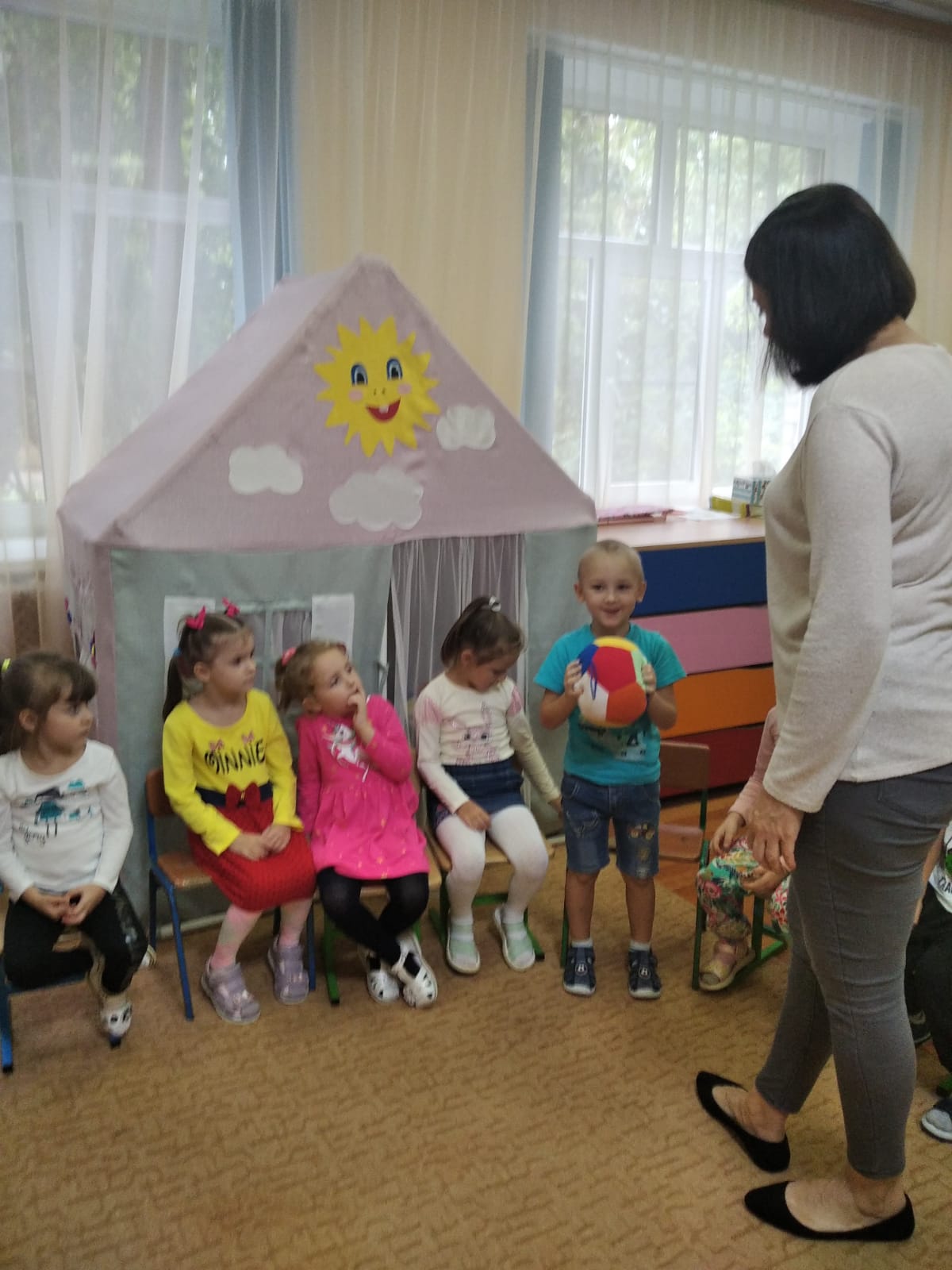      Воспитанники называют свою фамилию и имя                                                                                         Маму нежно поцелую,                                                                                         Обниму её родную.                                                                                        Очень я люблю её                                                                                        Мама солнышко моё.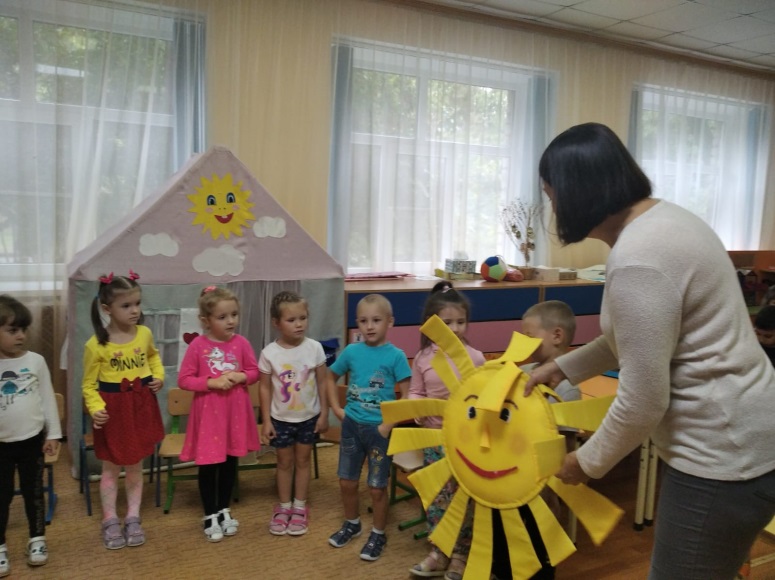 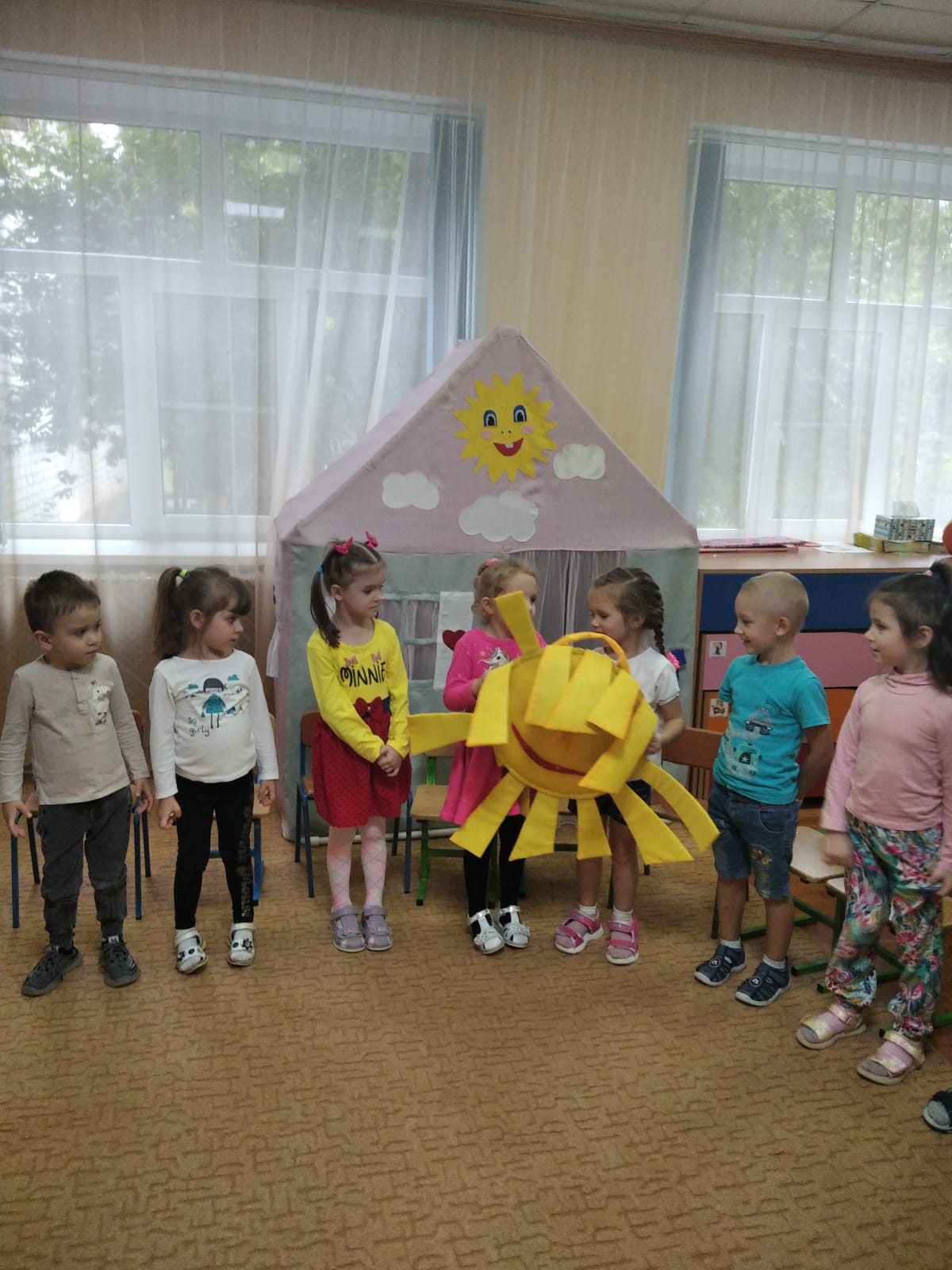                           «Динамическая пауза»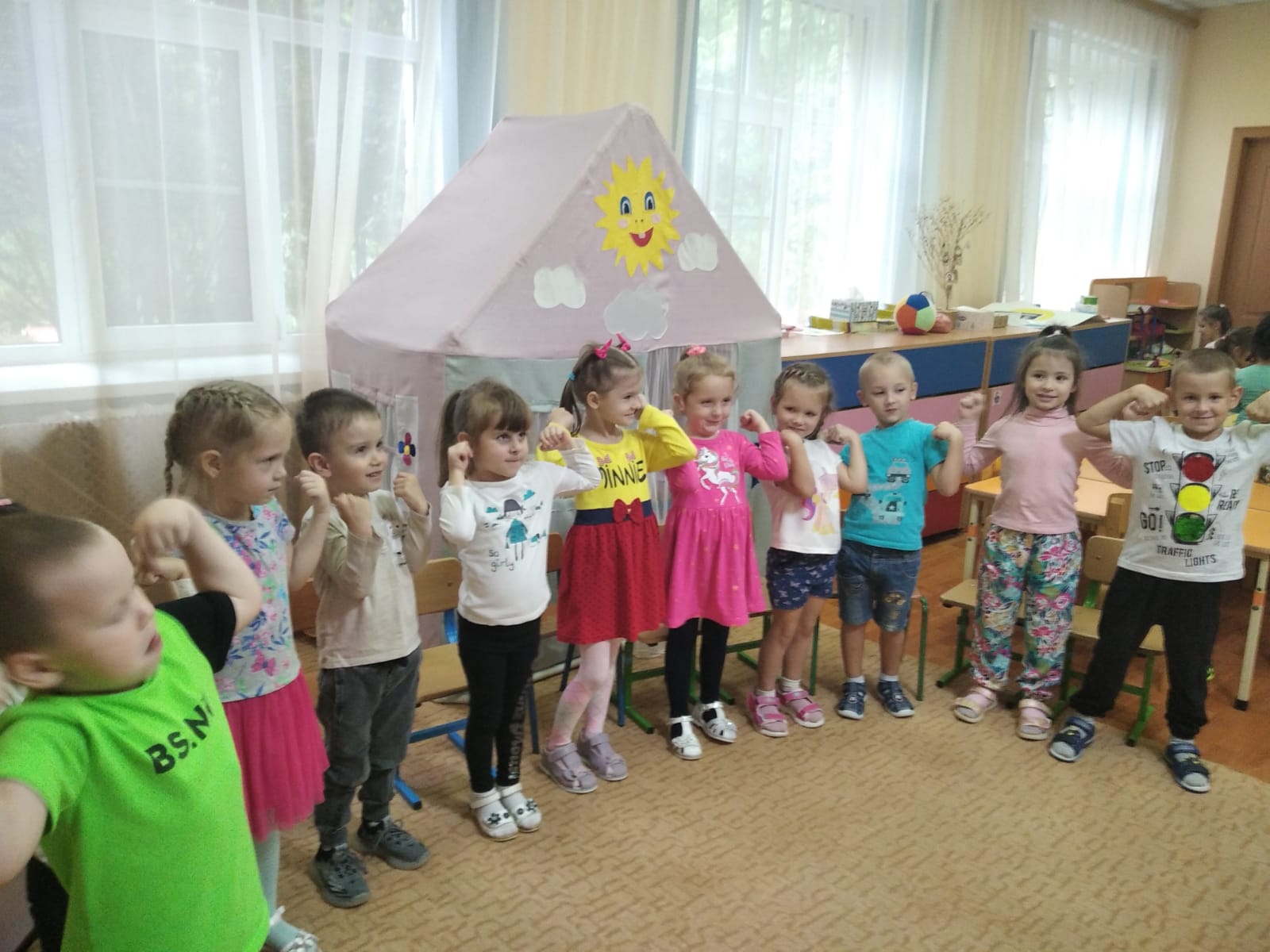 Игра для снятия психоэмоционального напряжения   и развития тактильных ощущений «Весёлые мячи».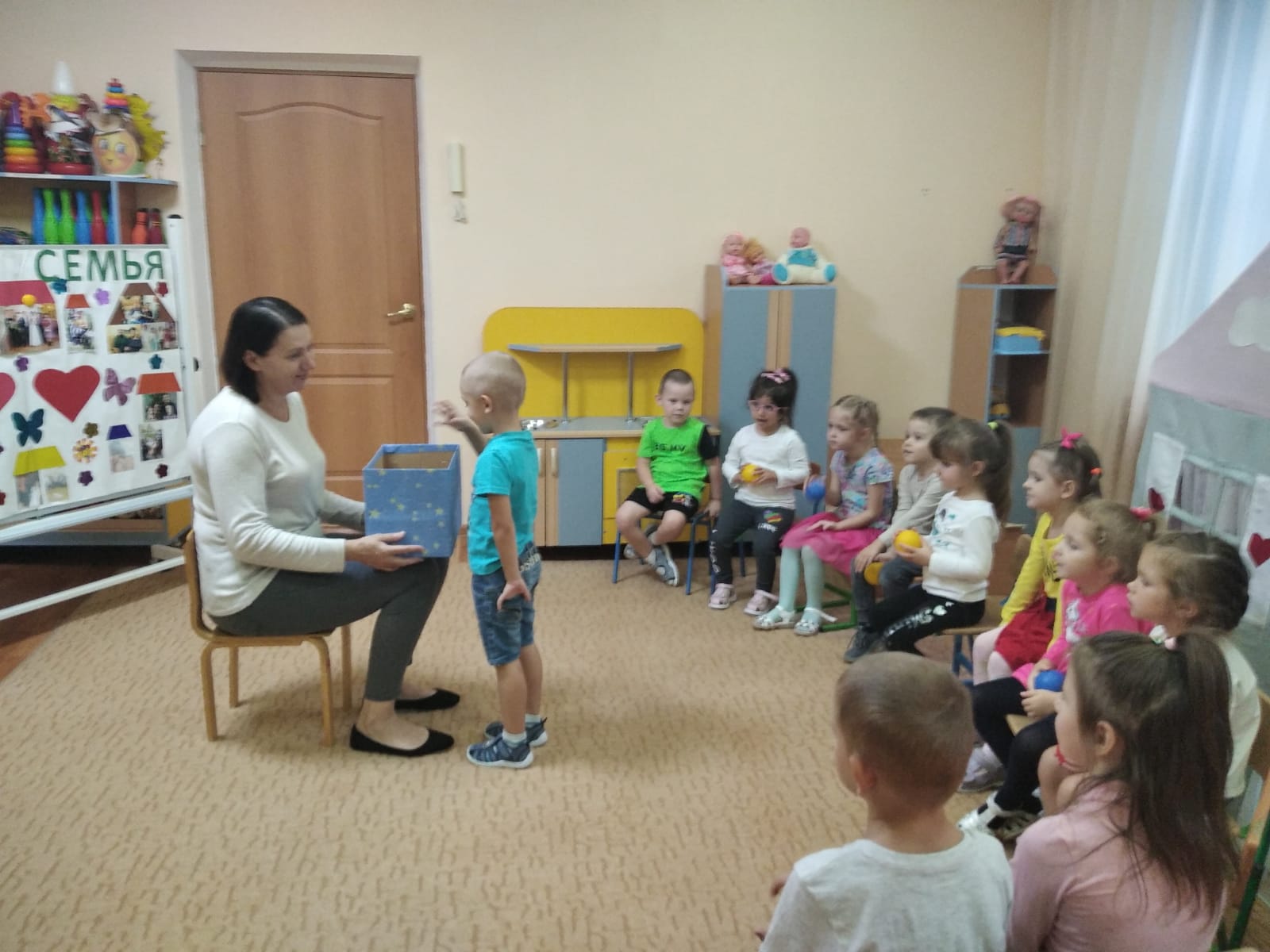 Пальчиковая гимнастика «Моя семья»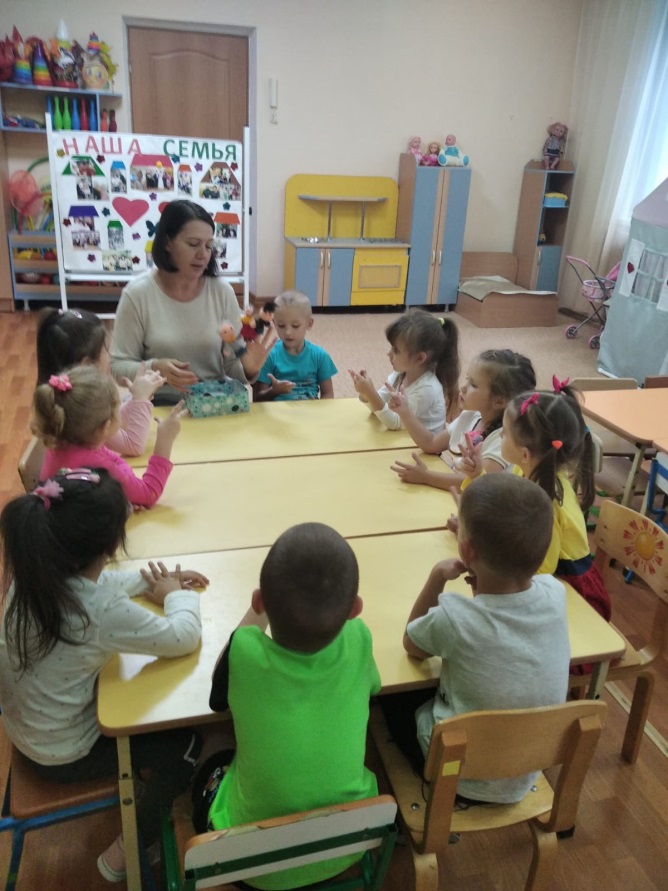   Коллективная работа «Ласковое солнышко»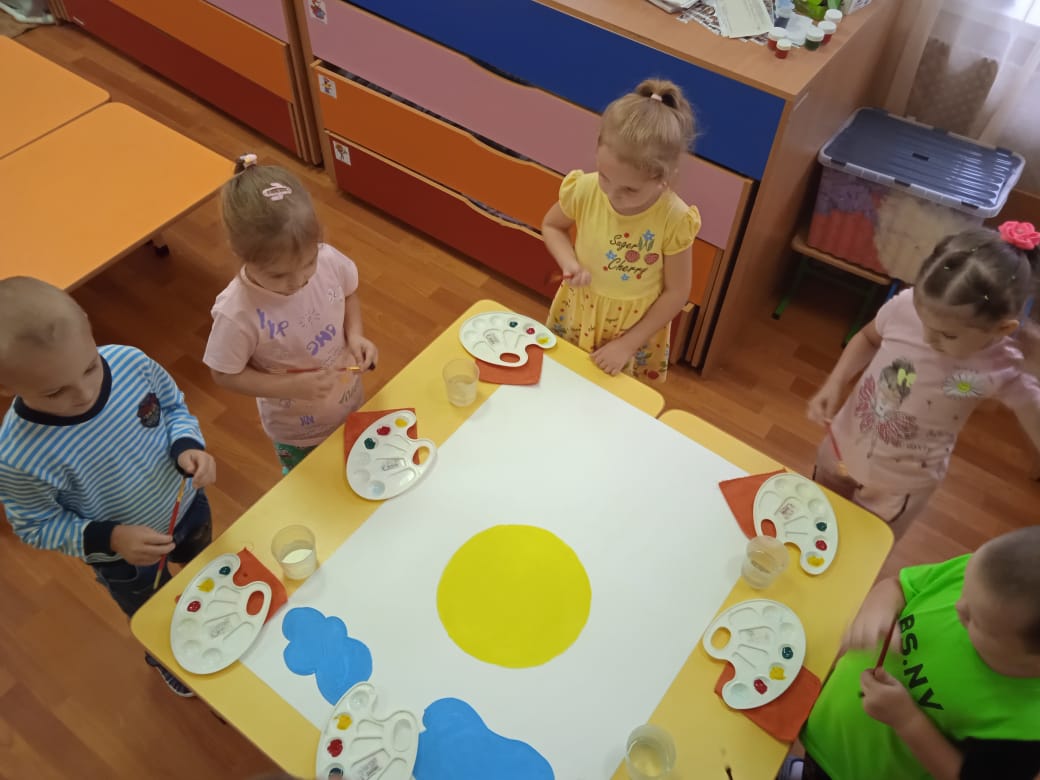 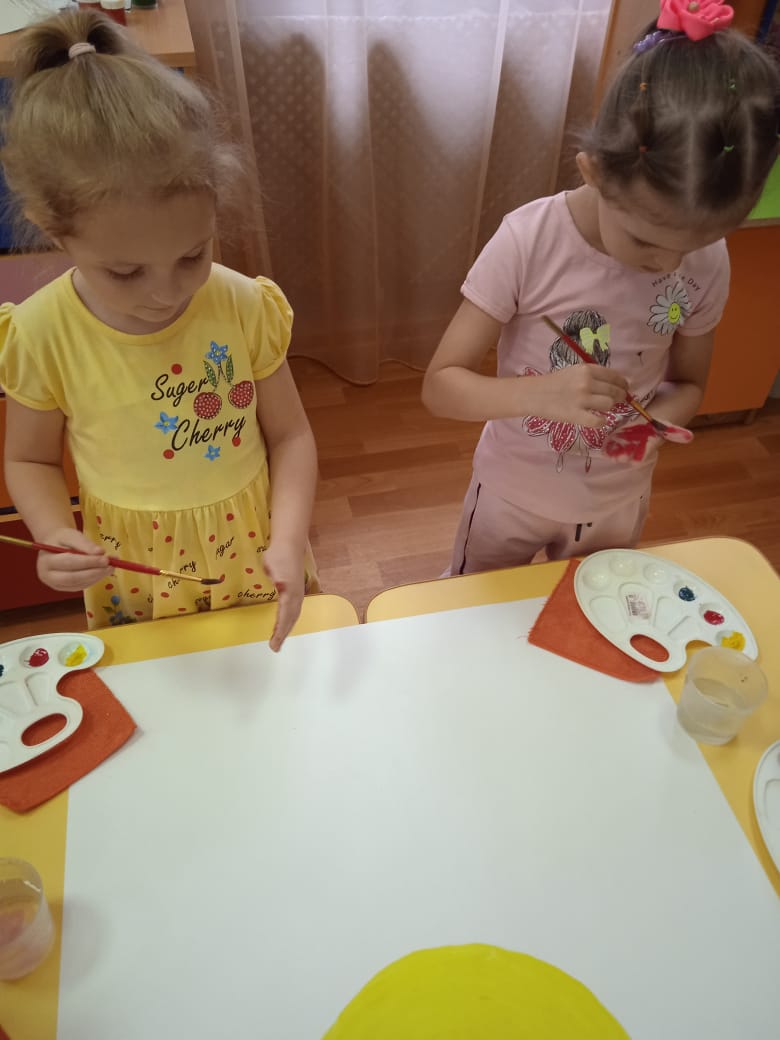 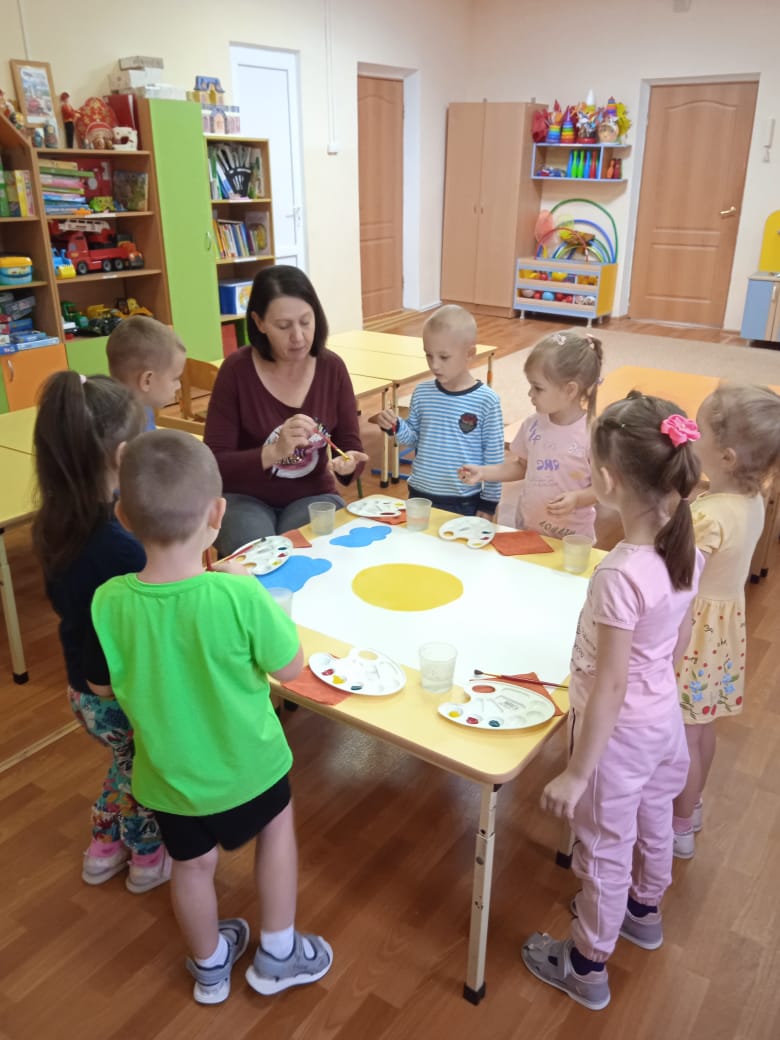 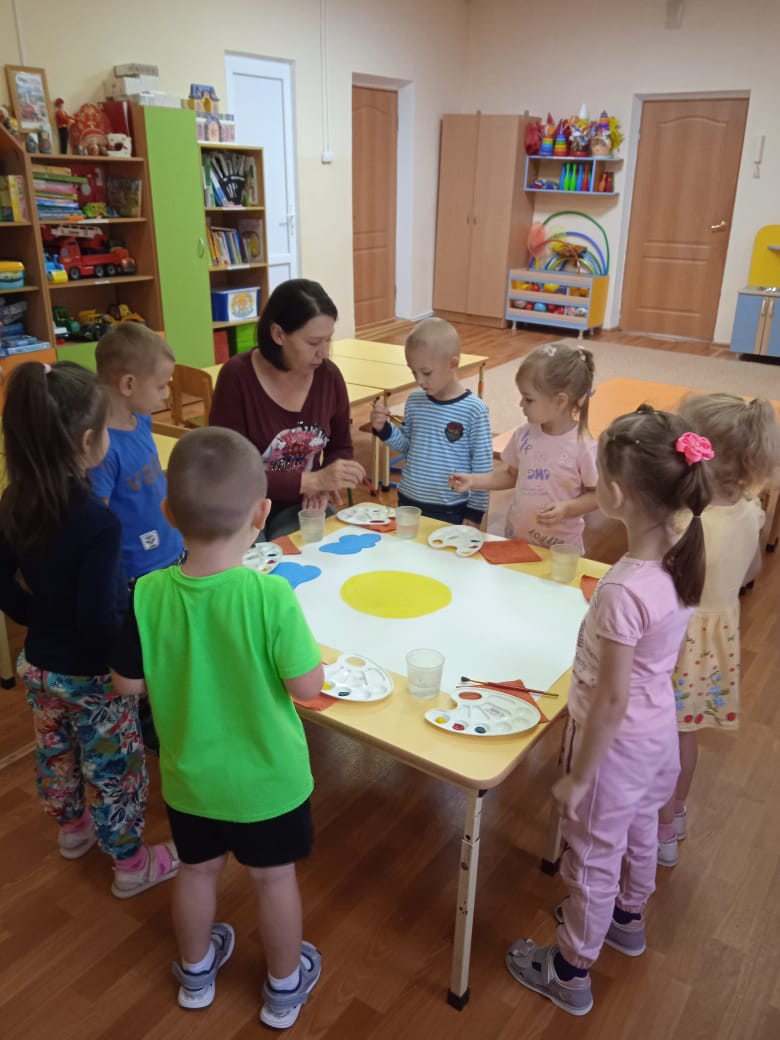 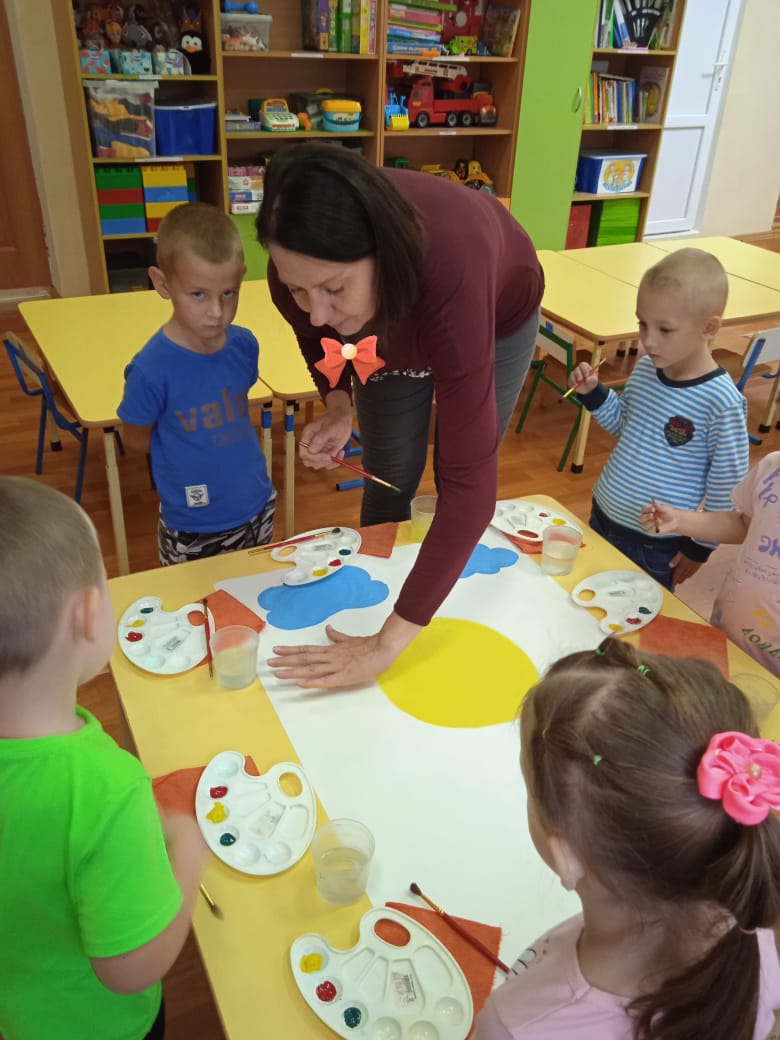 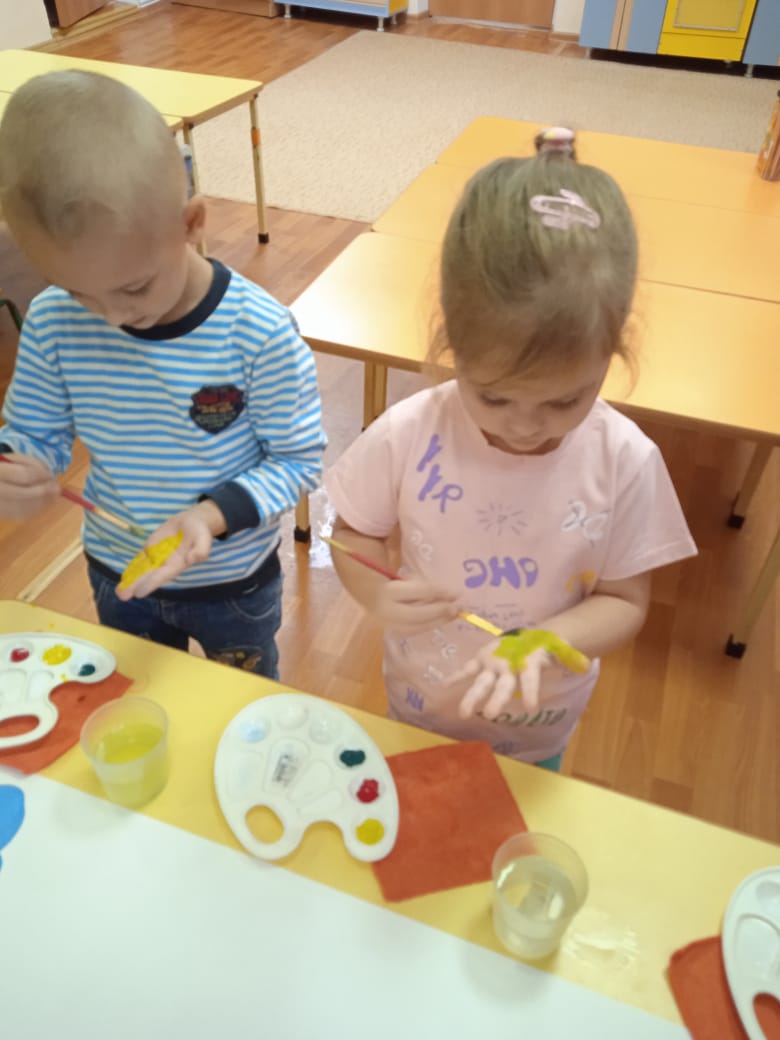 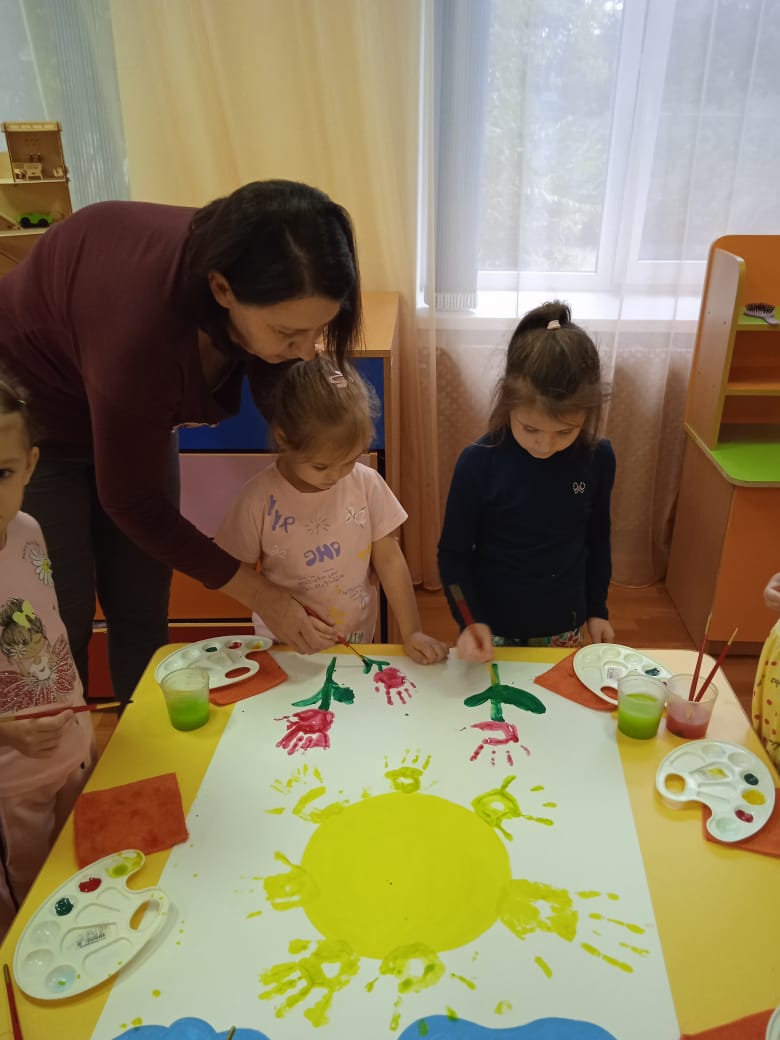 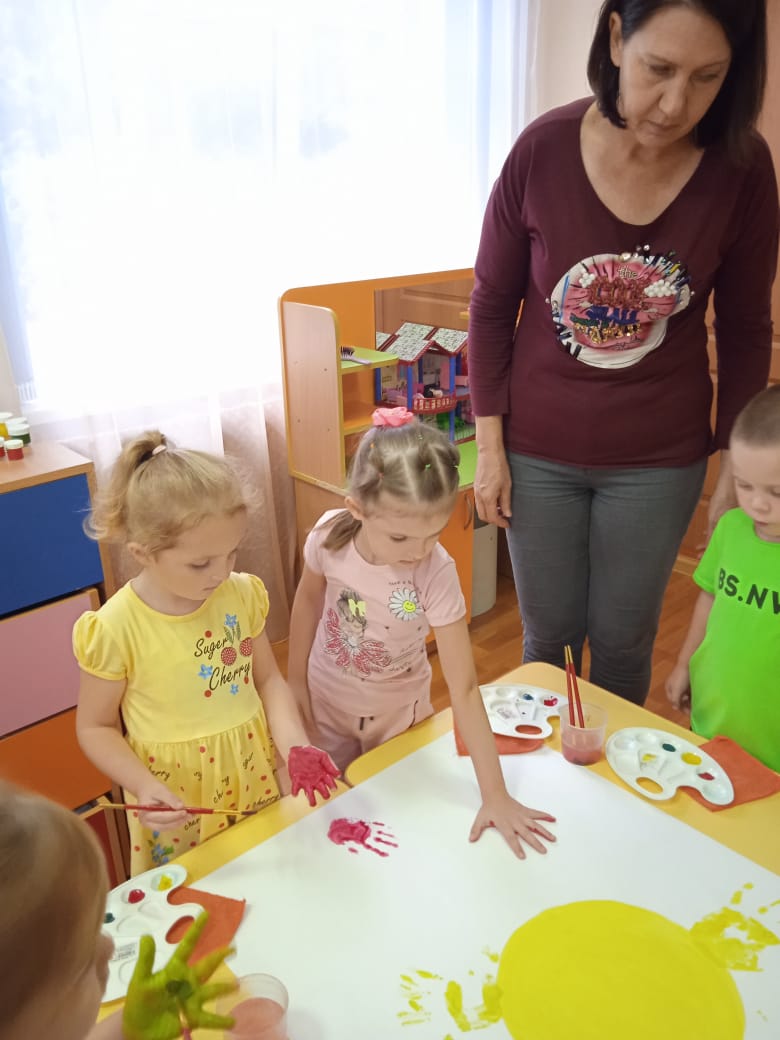 С неба смотрит солнышко                      Миллионы лет.                                 Дарит нашим семьям                      И тепло и свет!


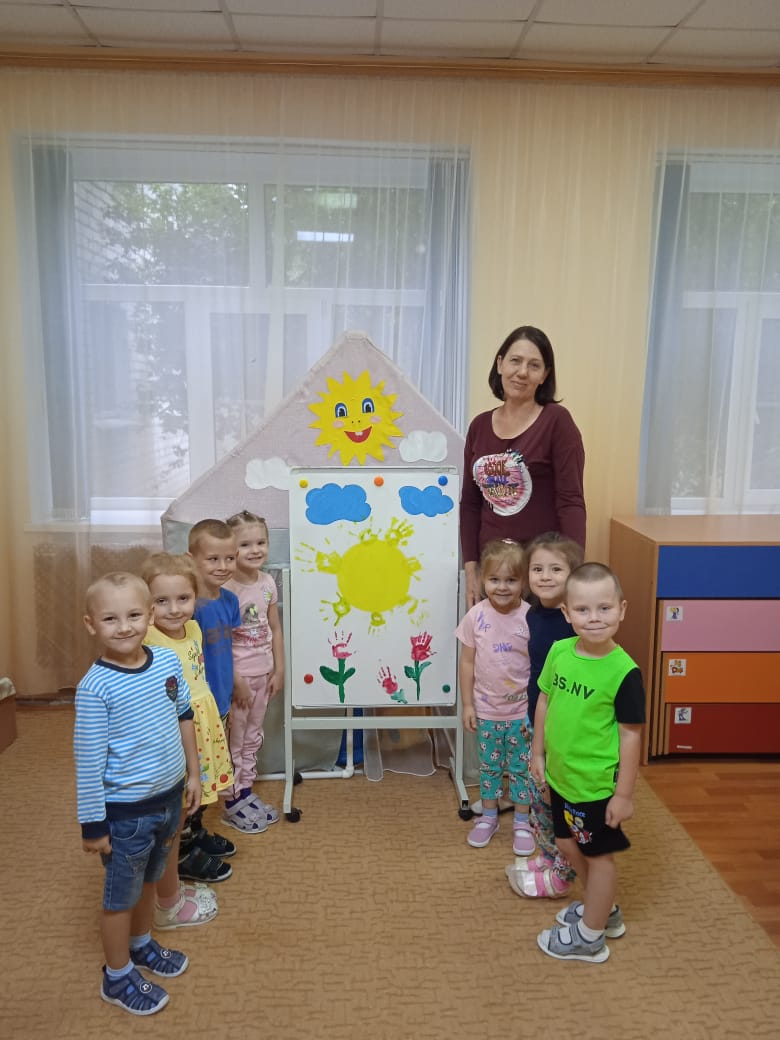                     Дидактические игры «Профессии»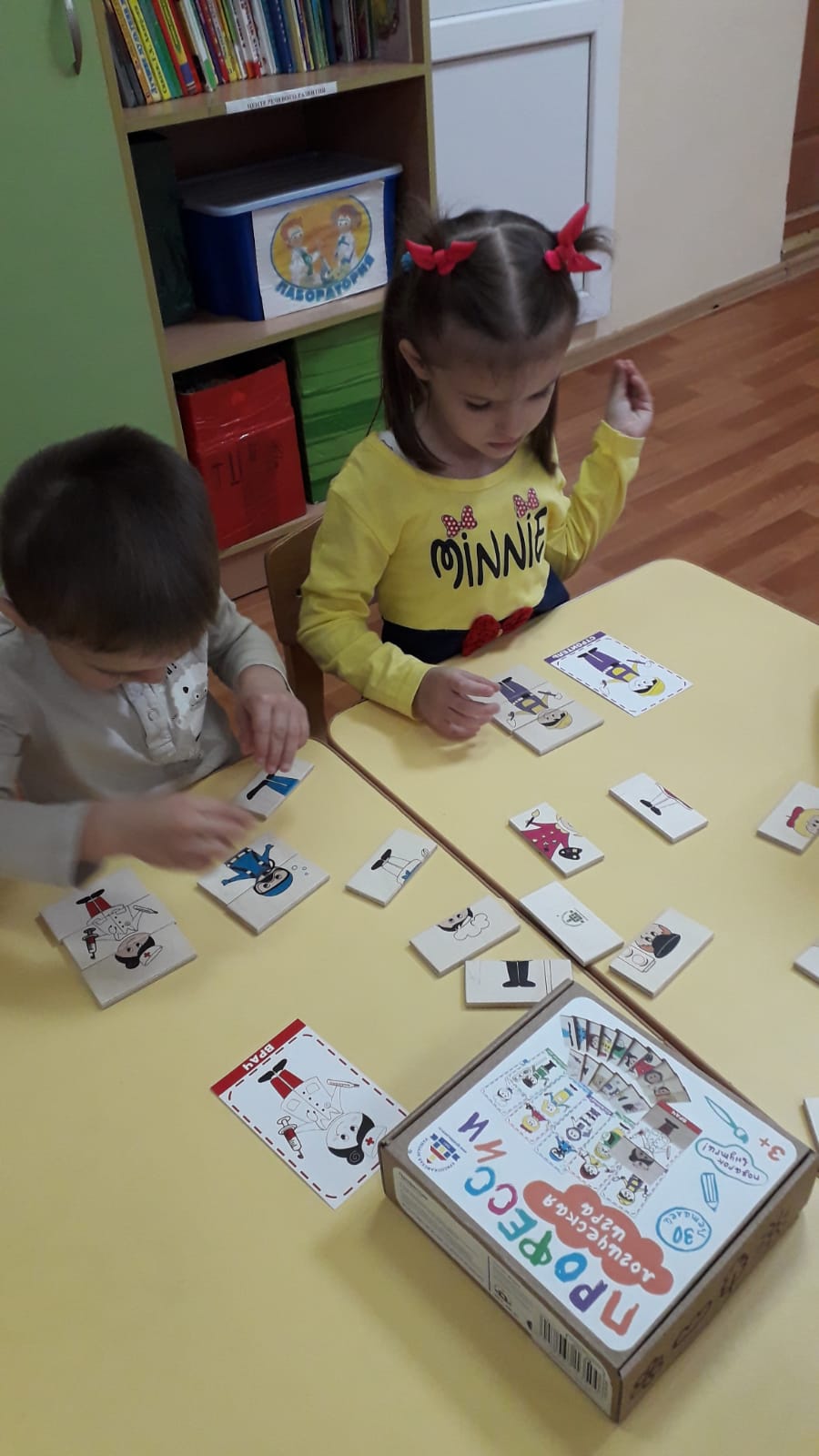 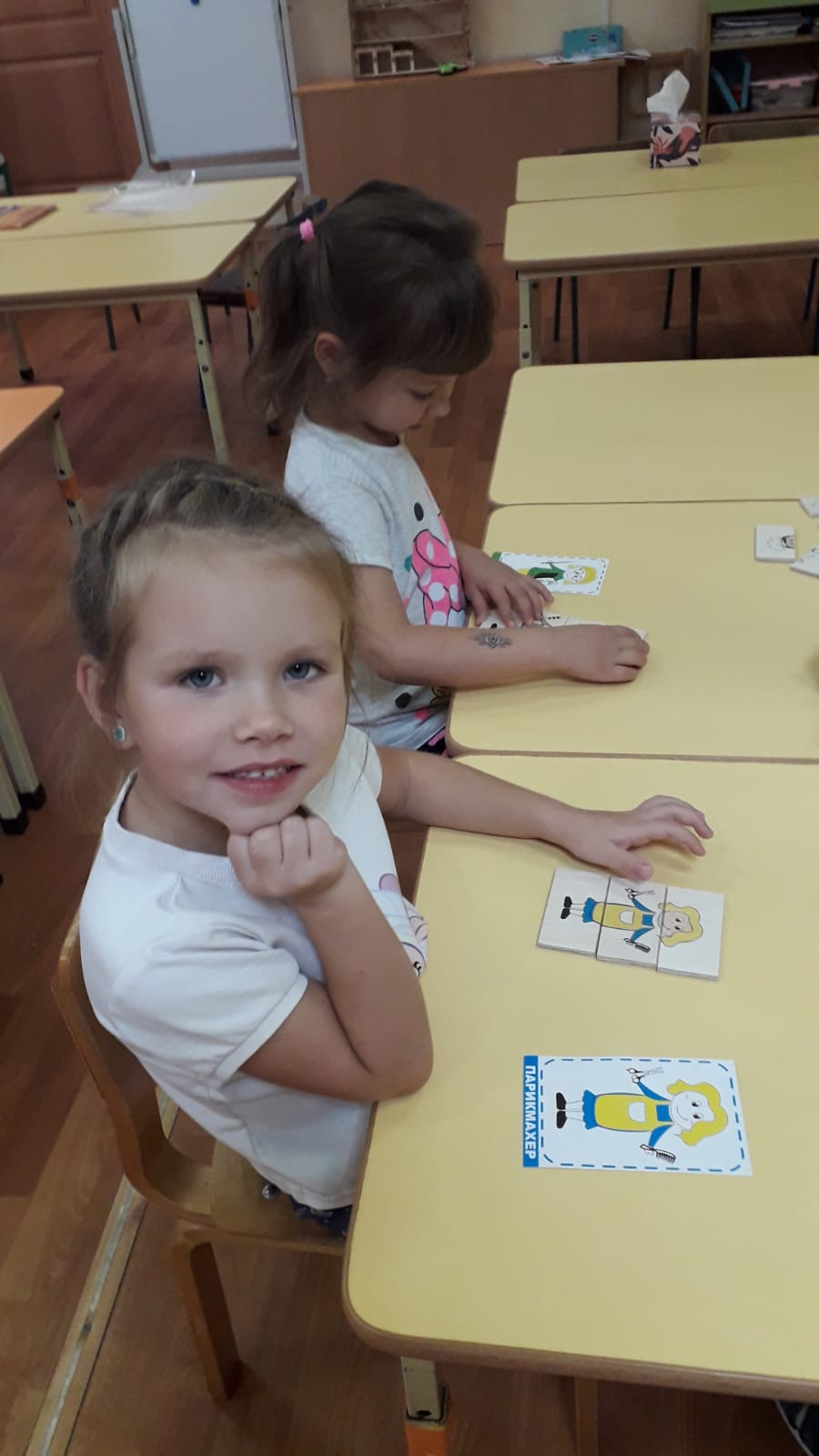                  «Собери по образцу»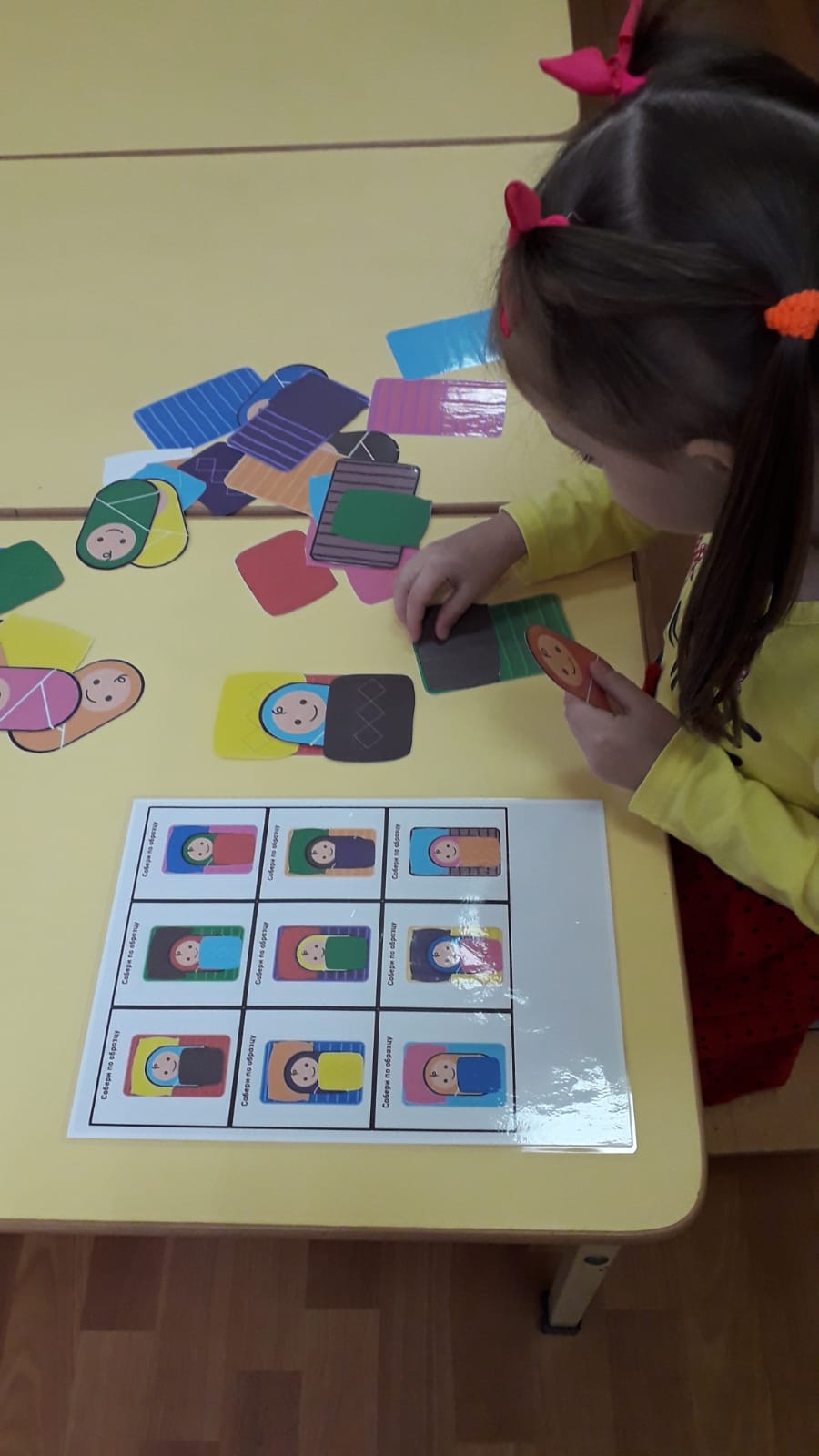                          «Собери портрет папы и мамы »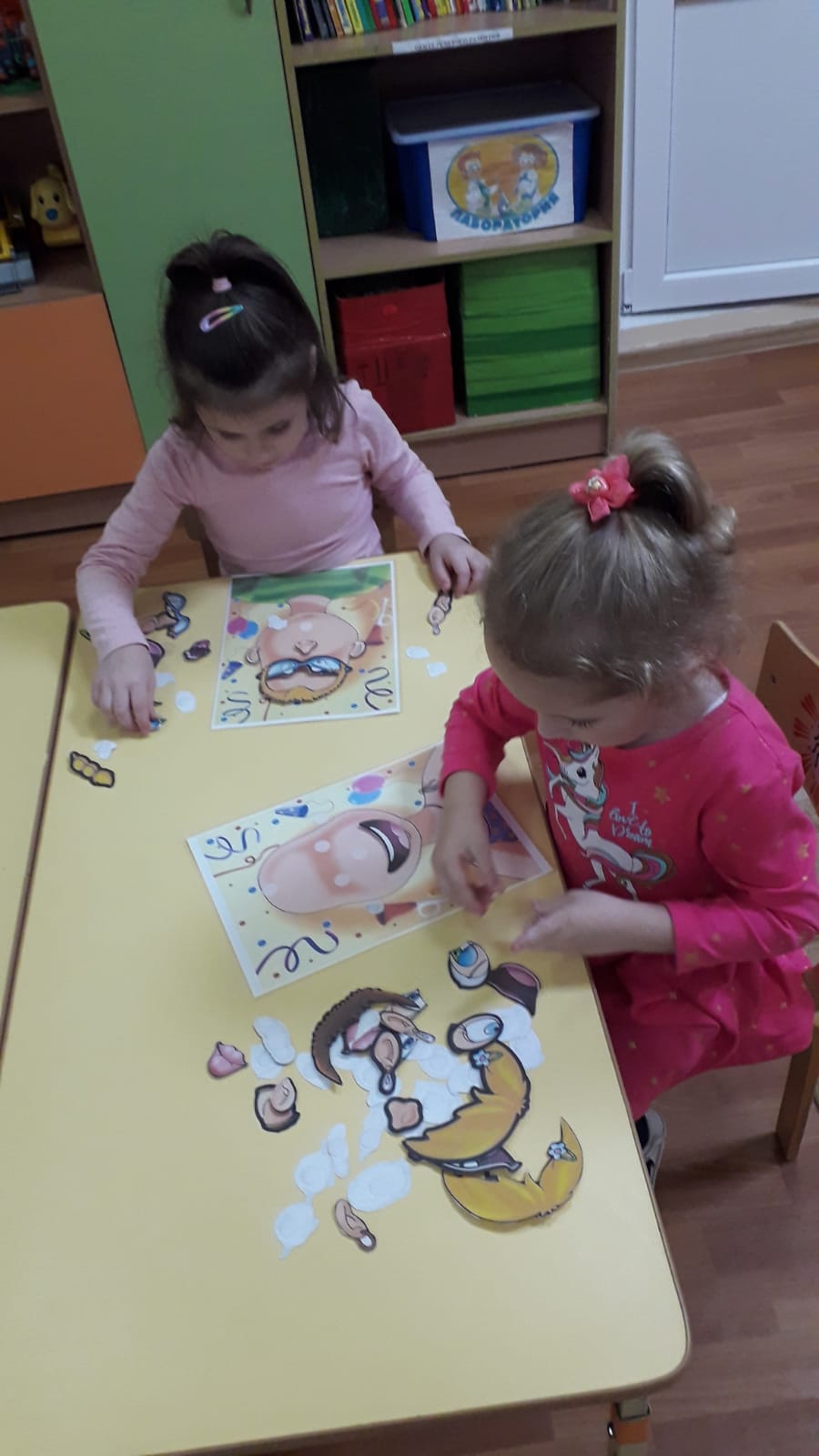 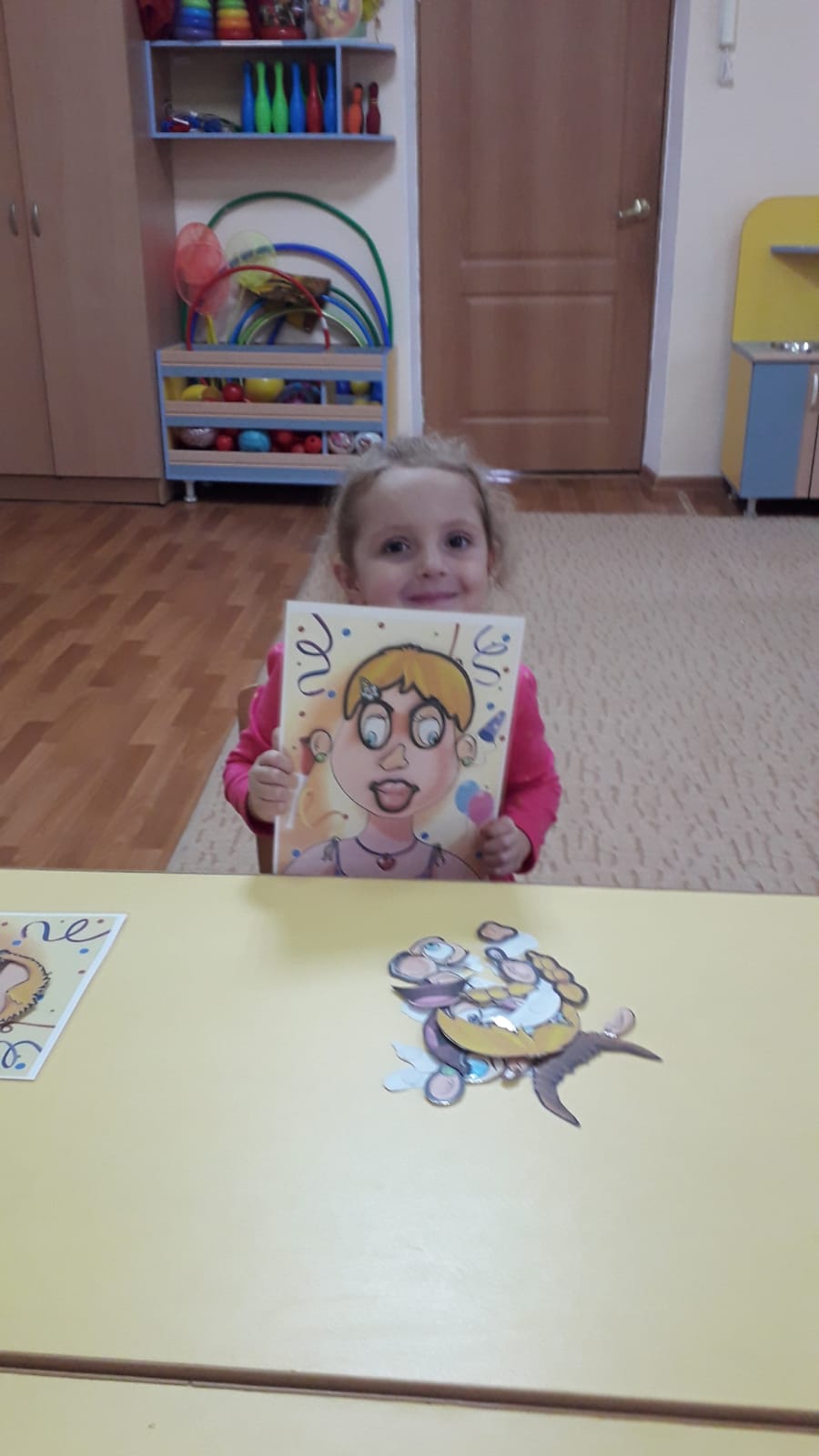 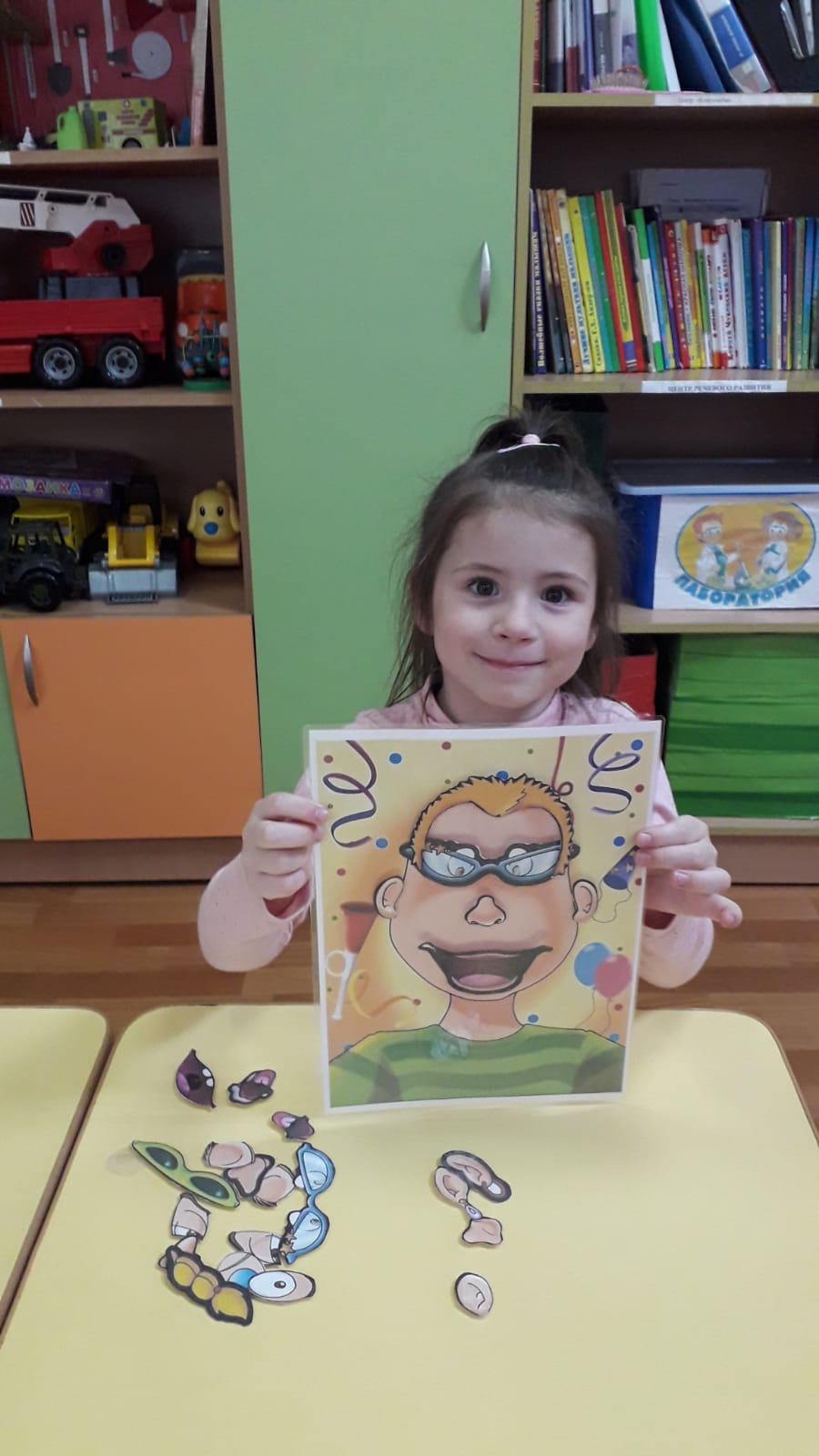                    «Супермаркет Продукты»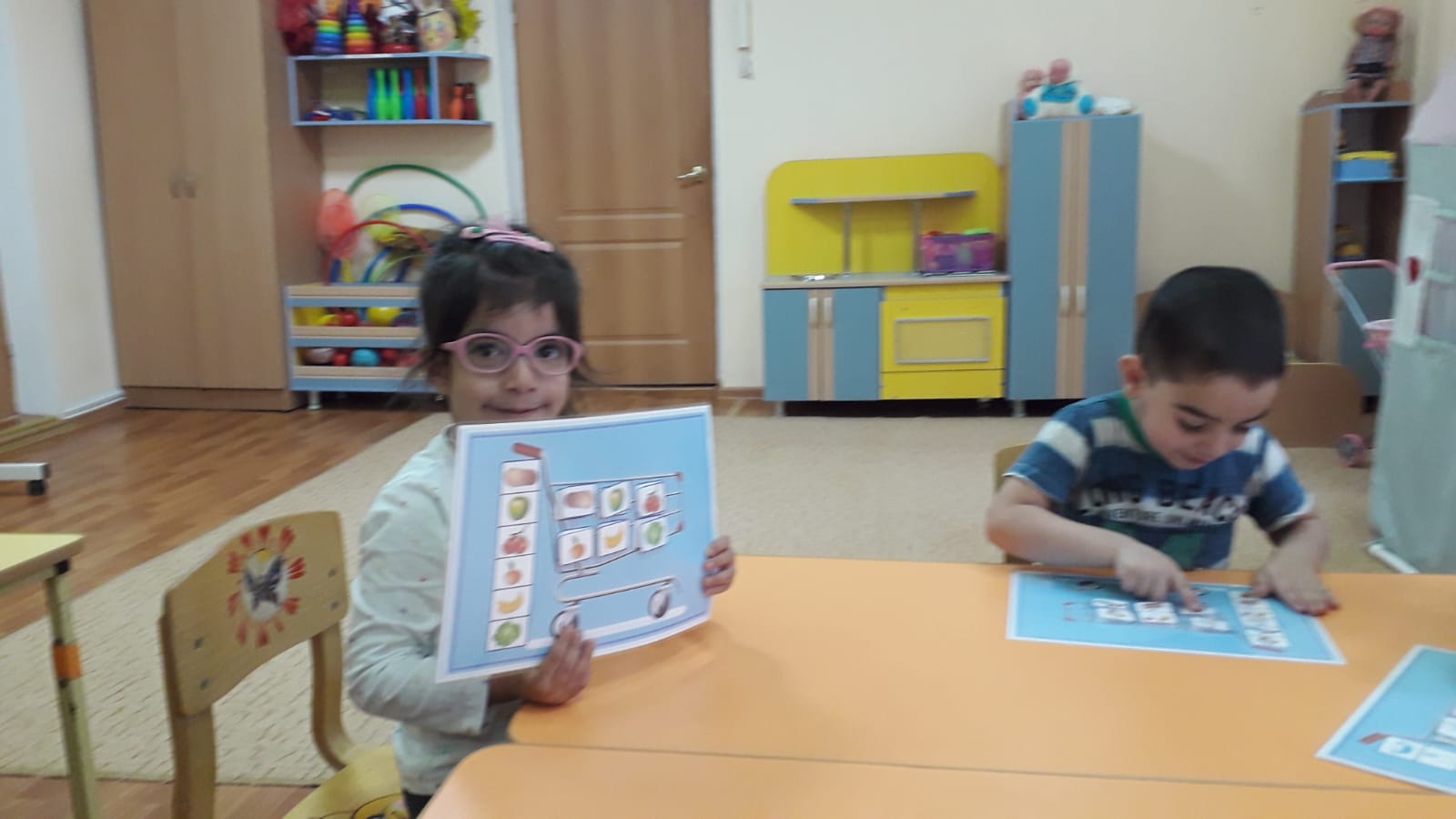 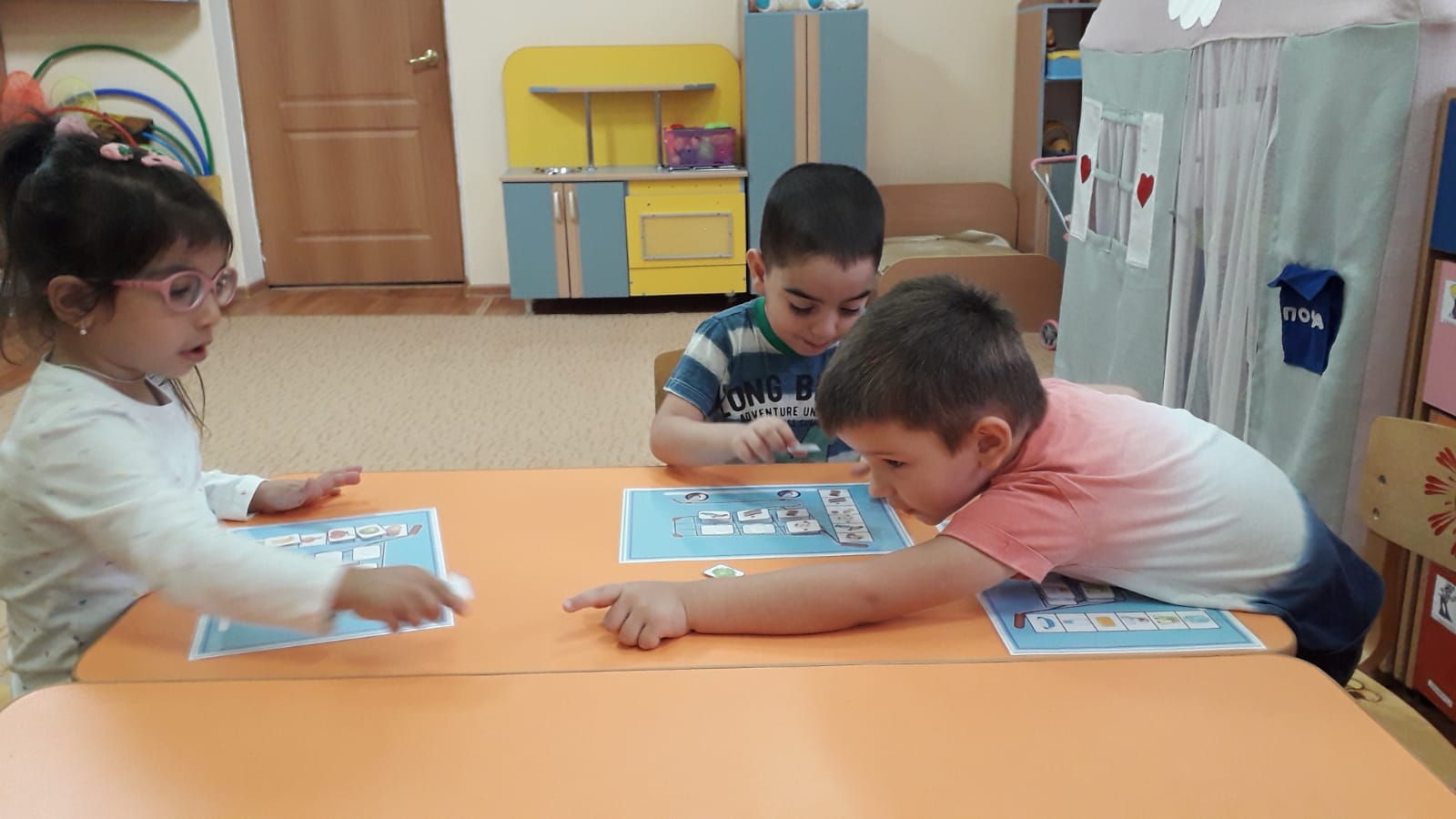 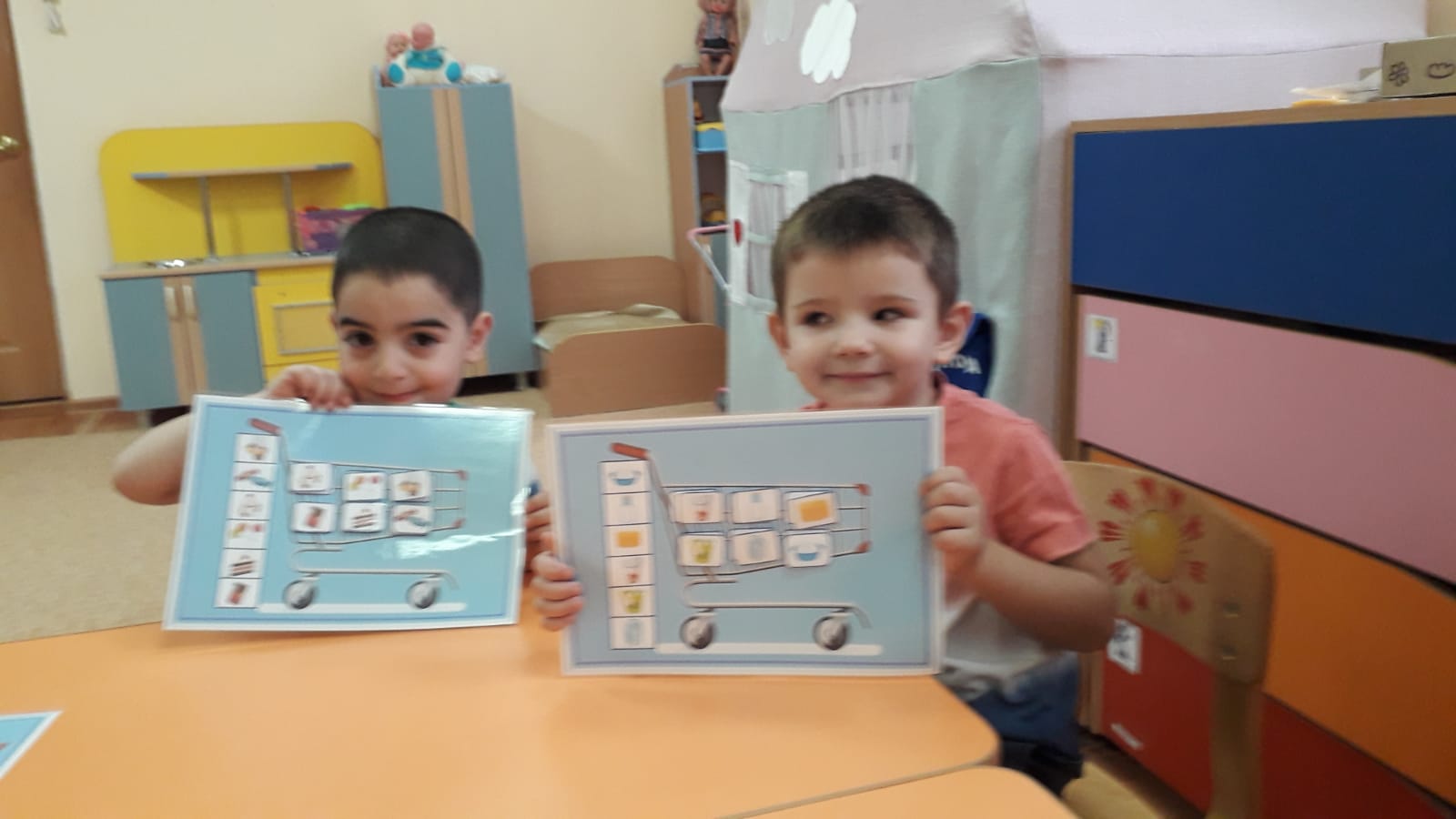                                          «Мои любимые книги» 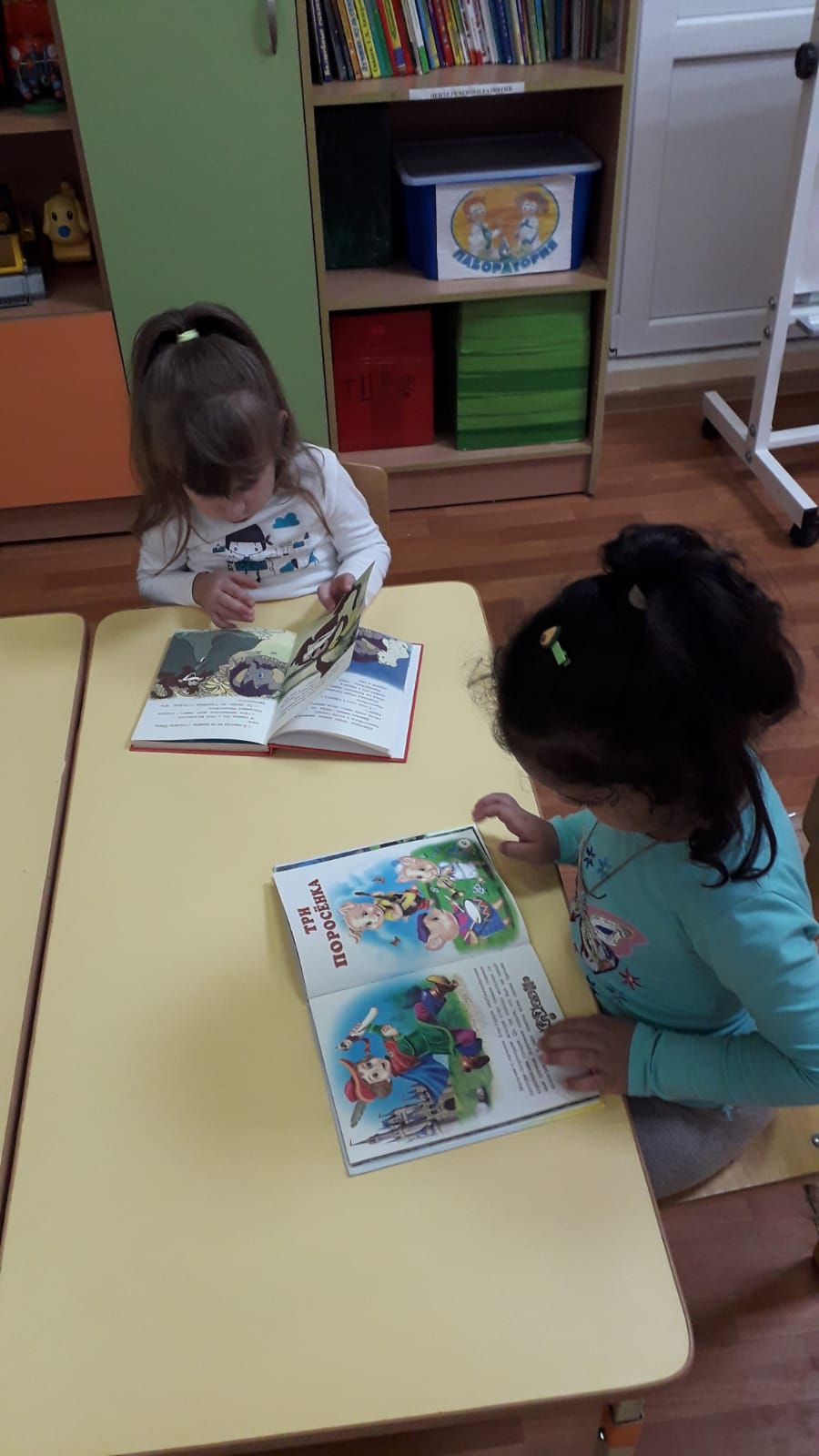 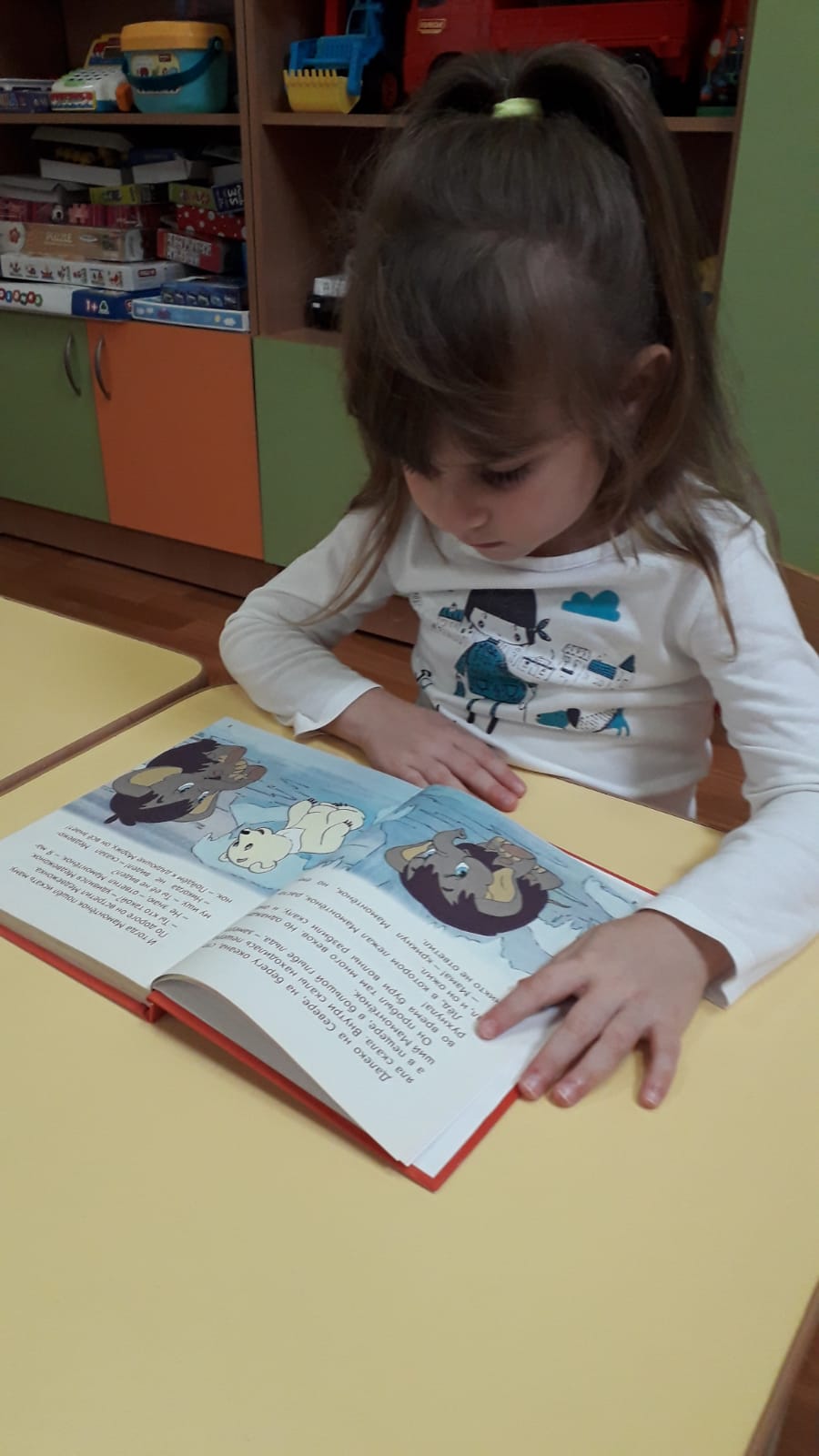               «Животные и их детеныши»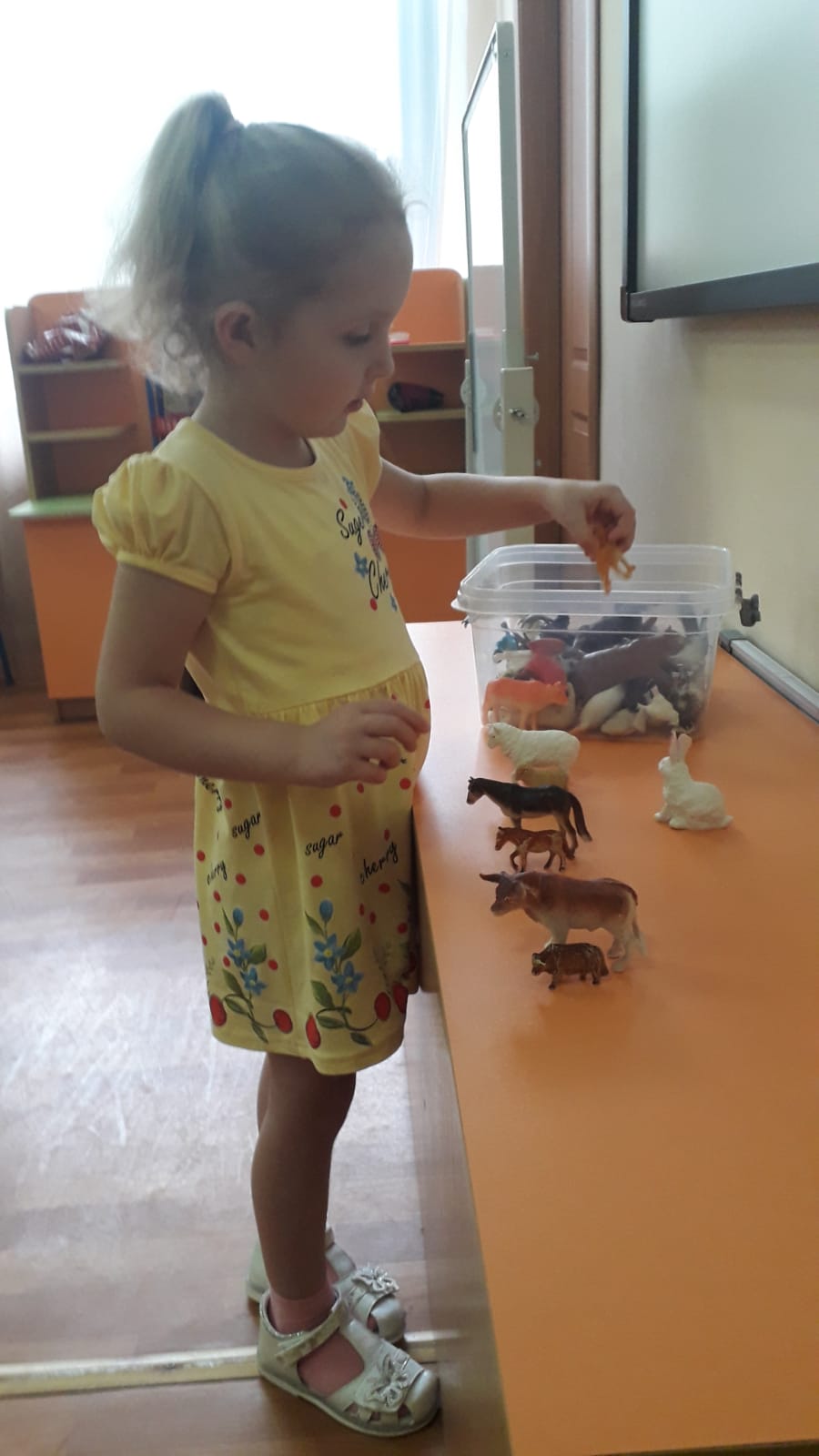 Строительно-конструктивная игра  «Строим дом»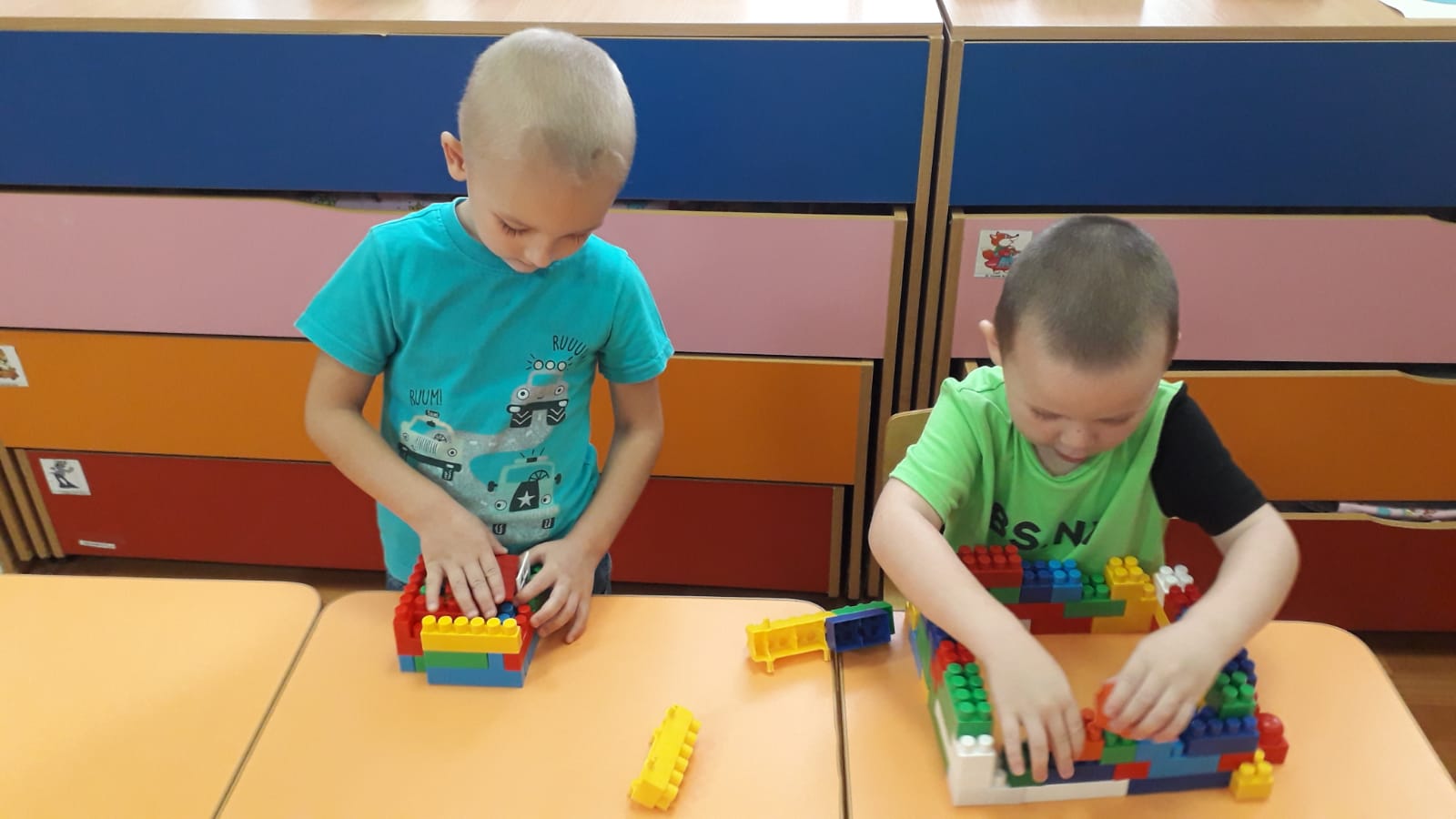 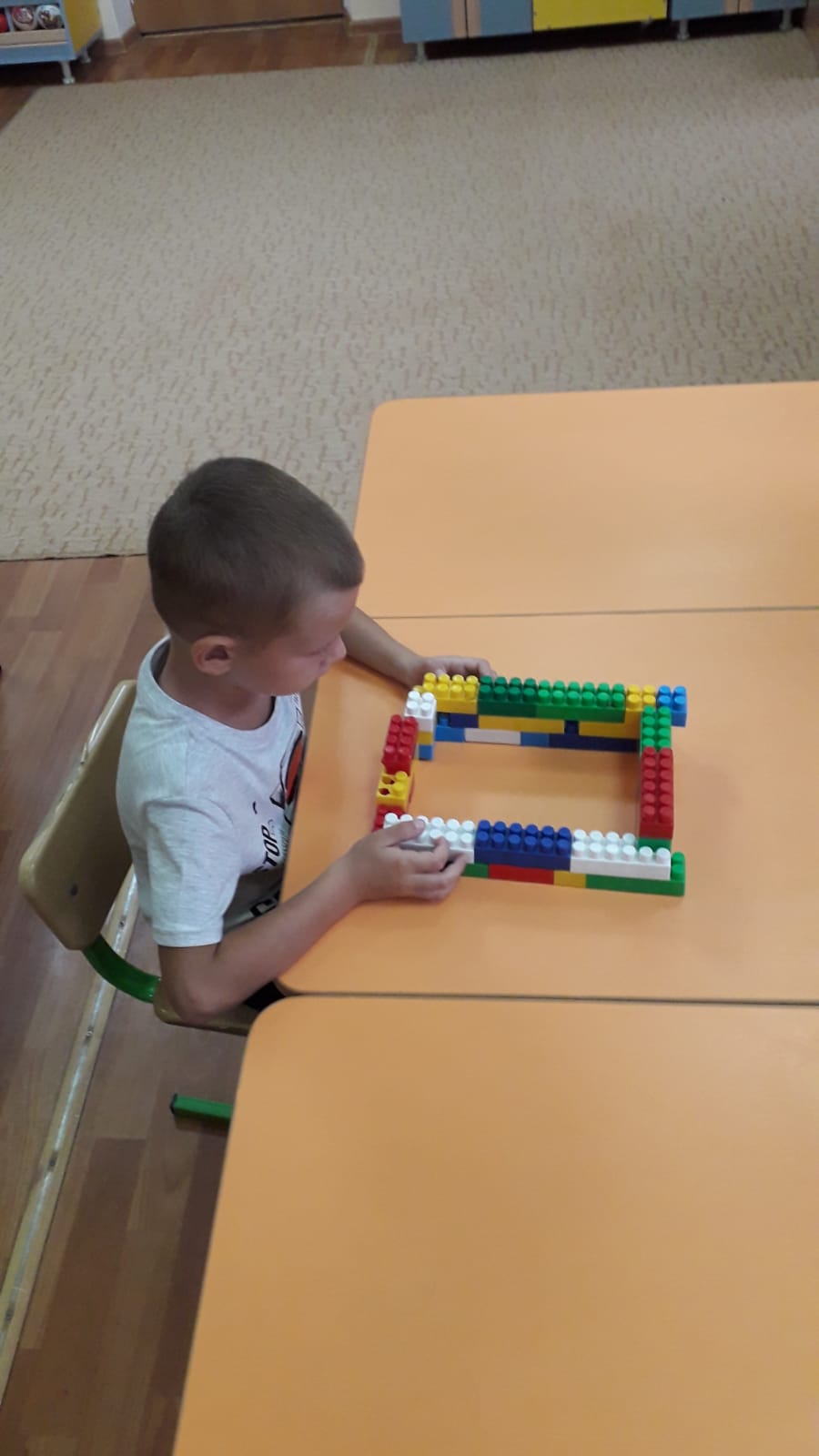                                   Сюжетно-ролевые игры                       «Скорая помощь»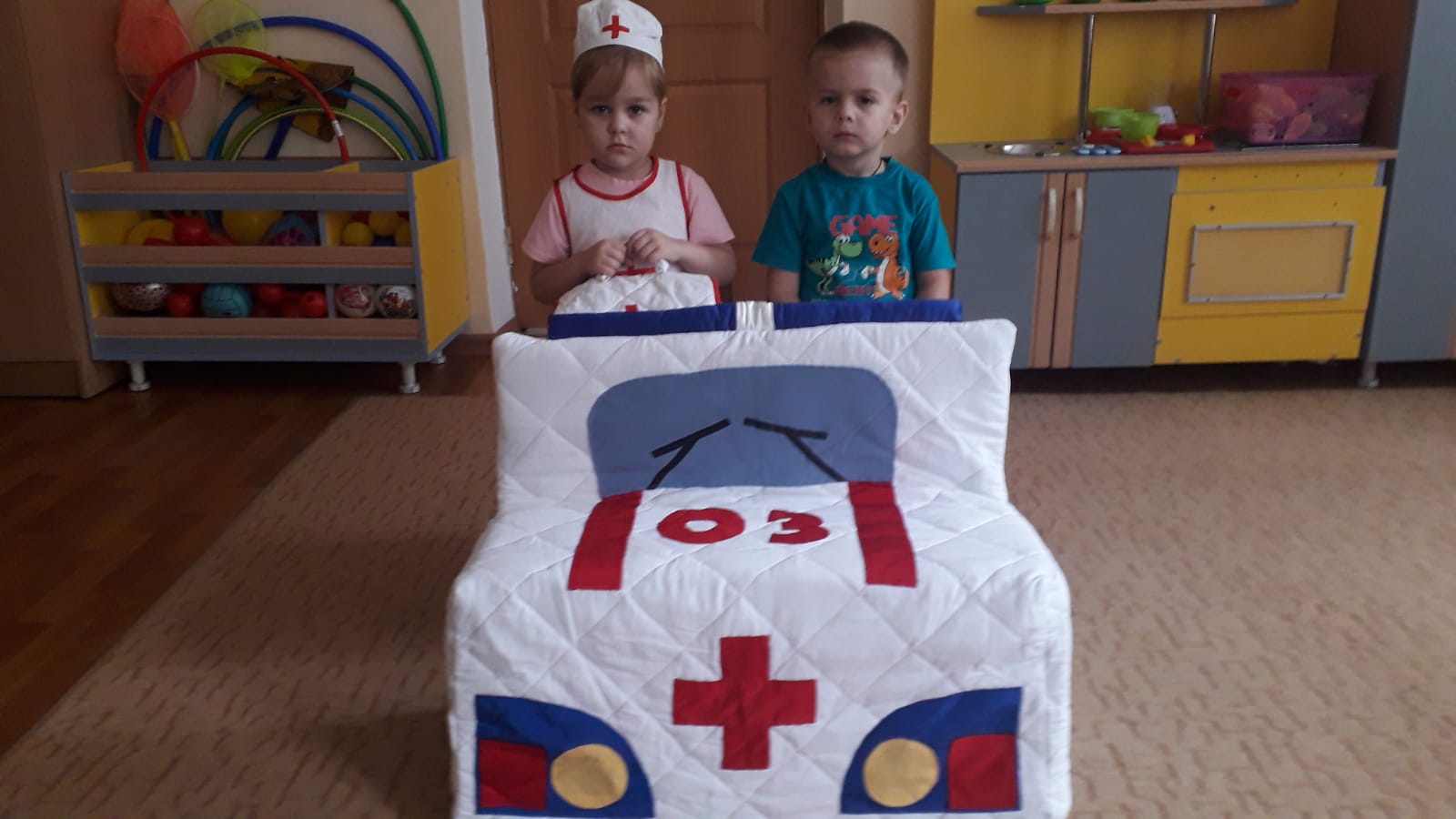 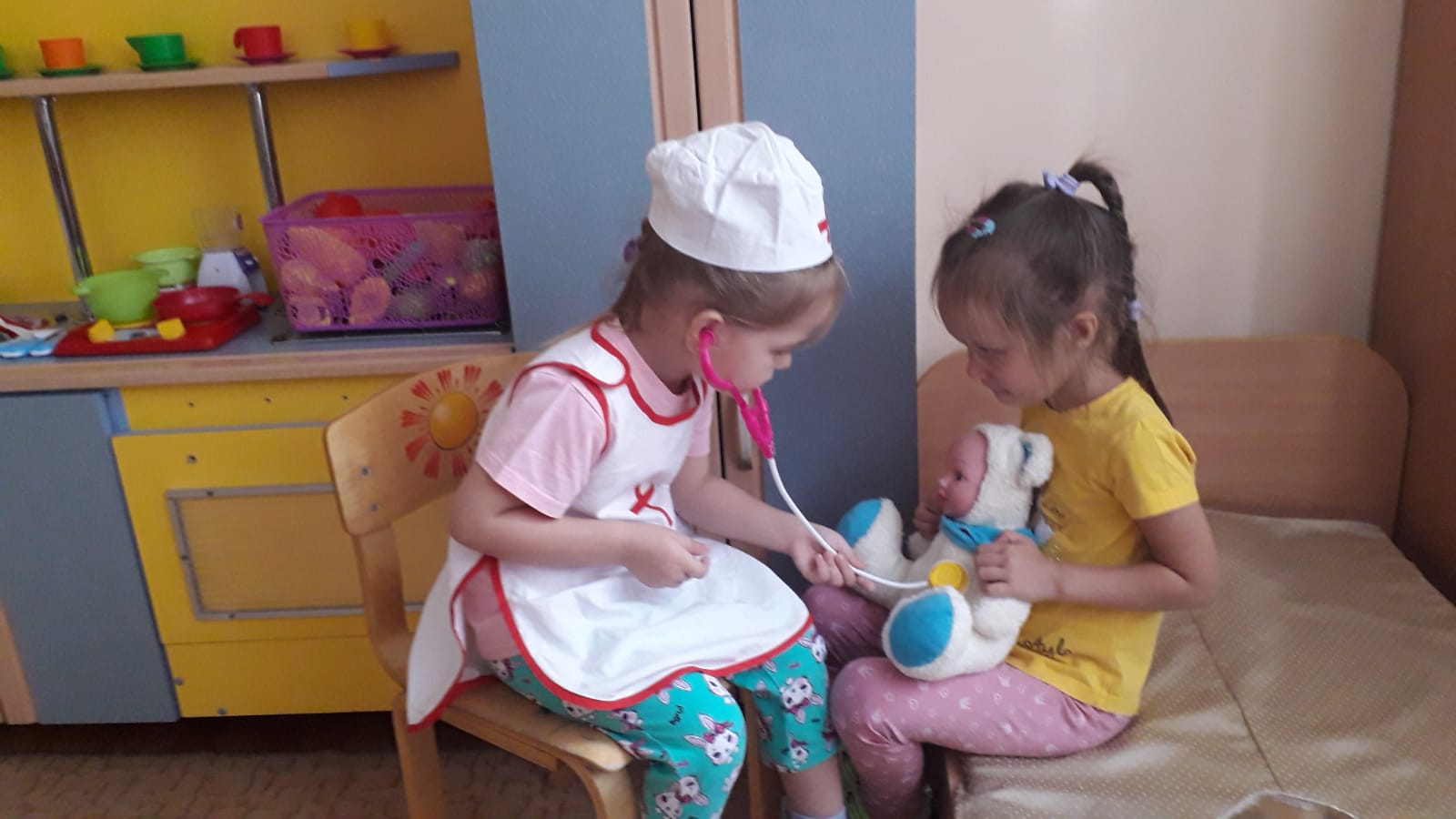                                                                     «Семья»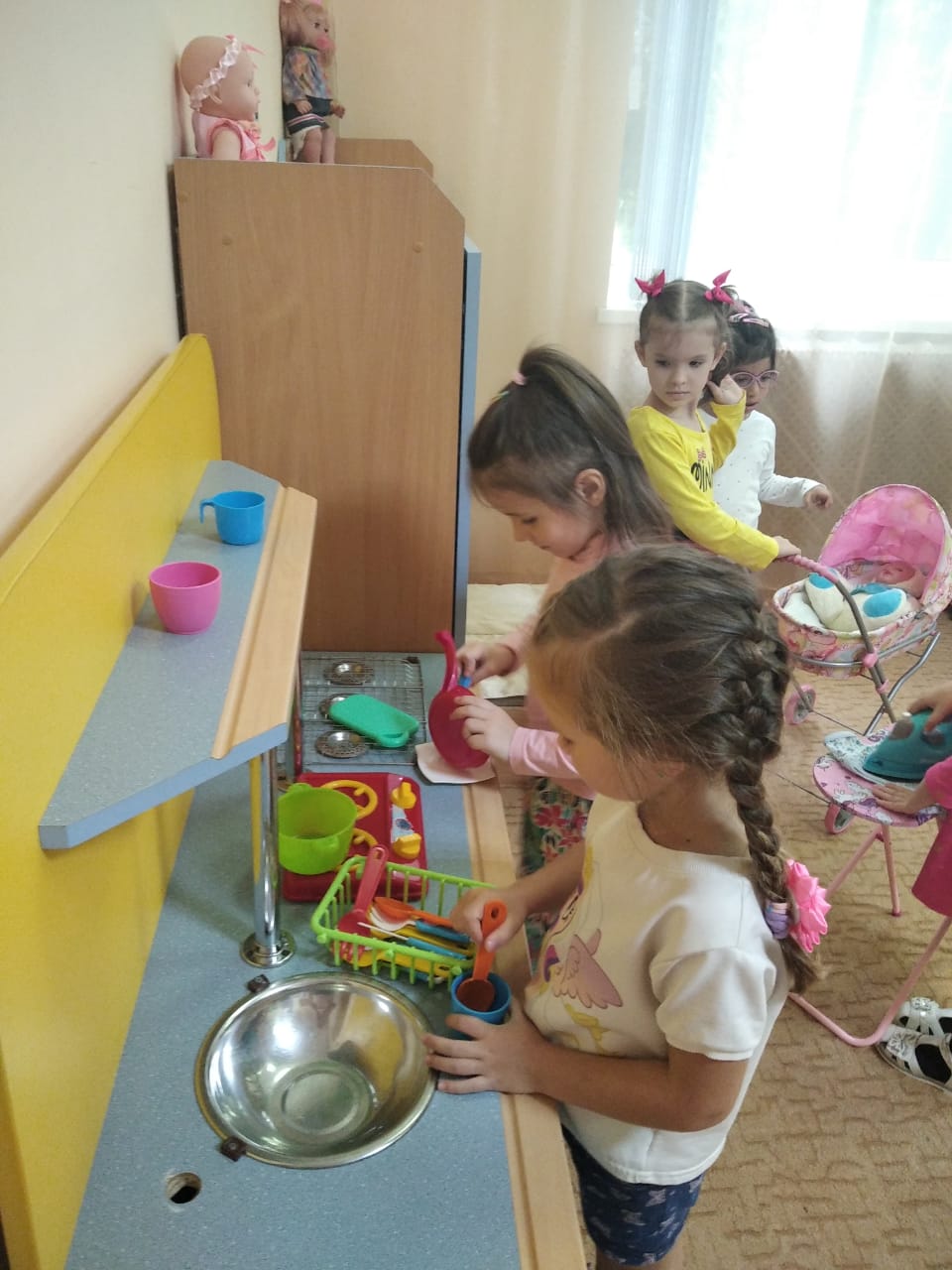 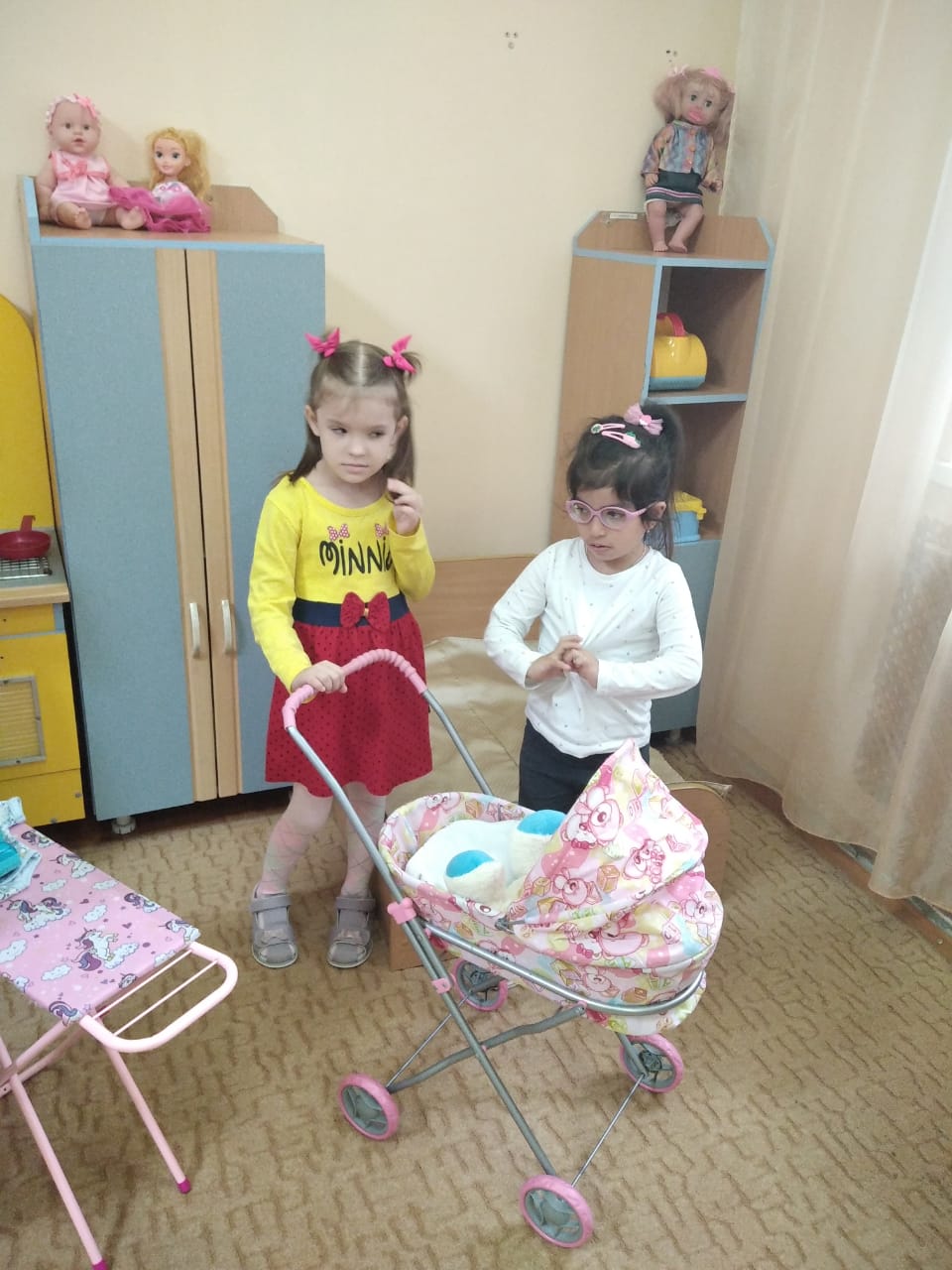 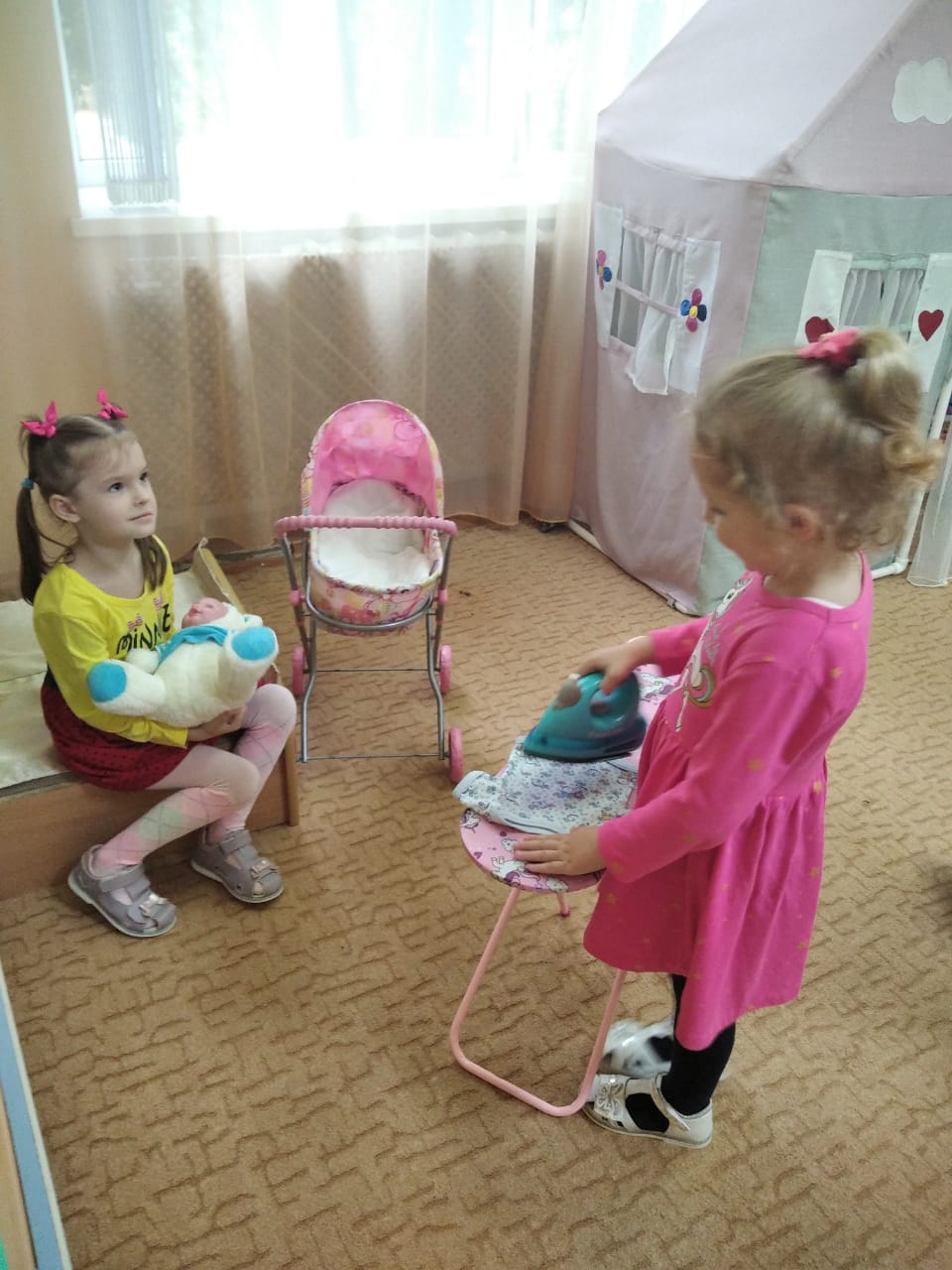                           «Поликлиника»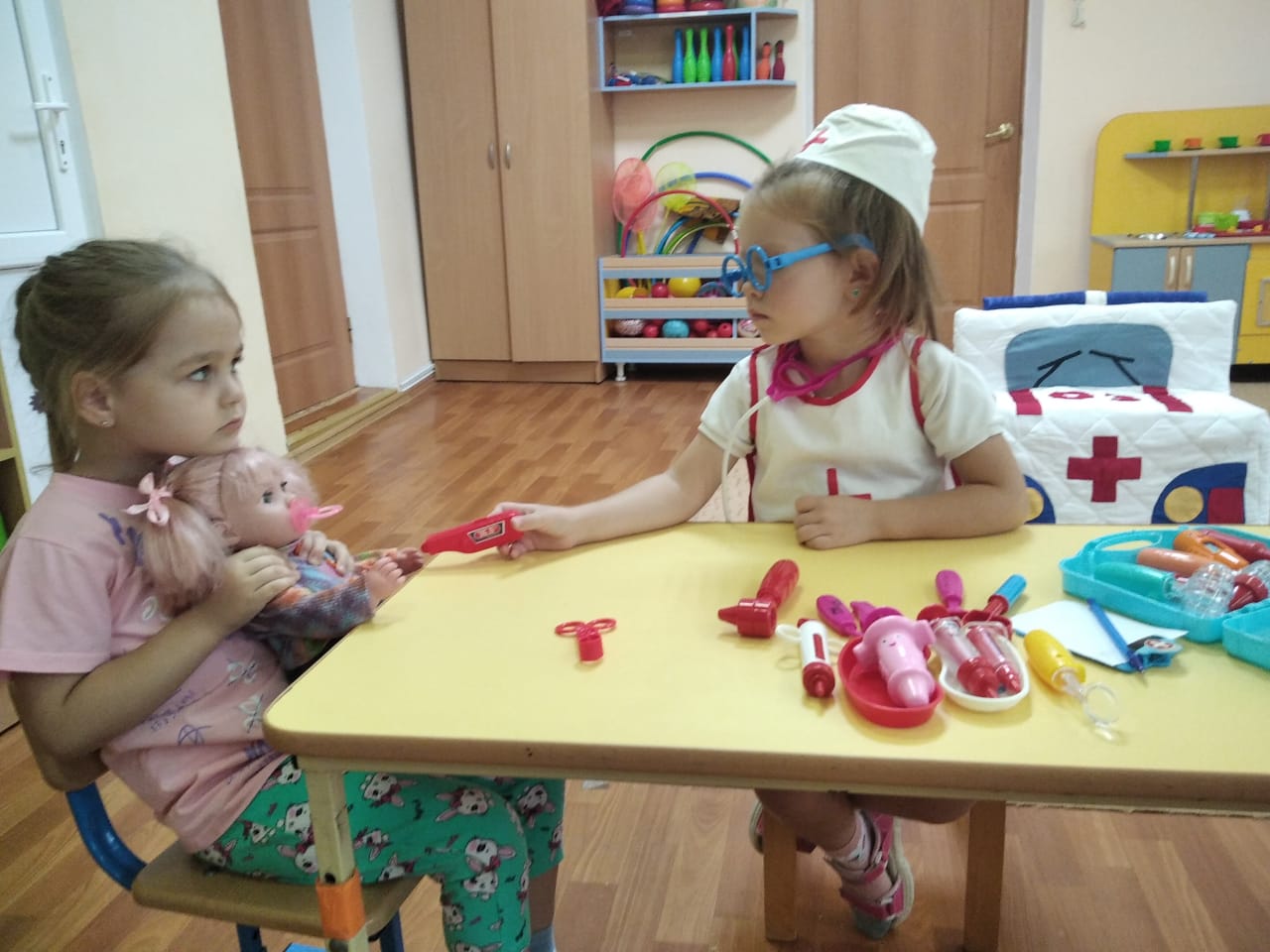 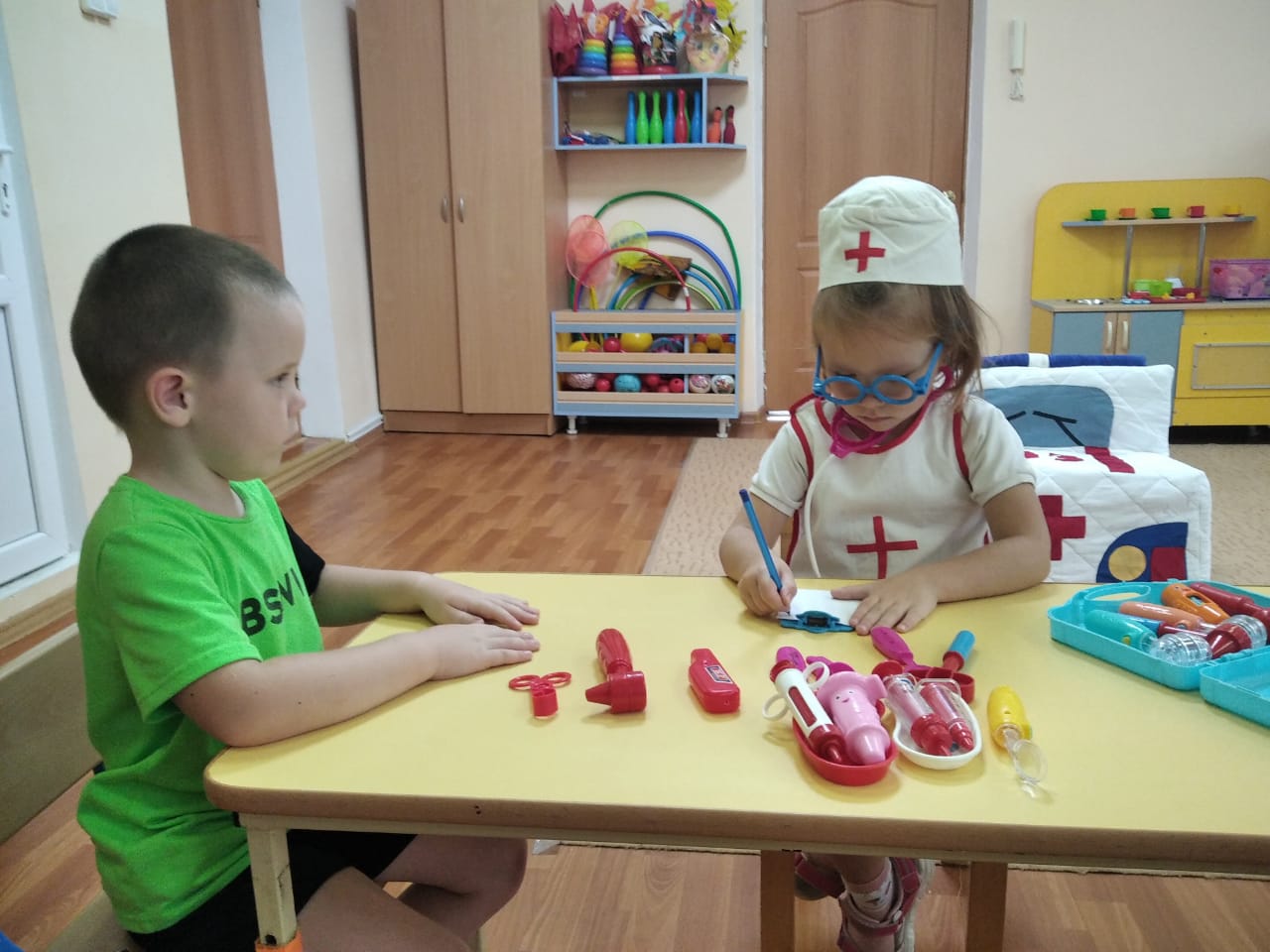 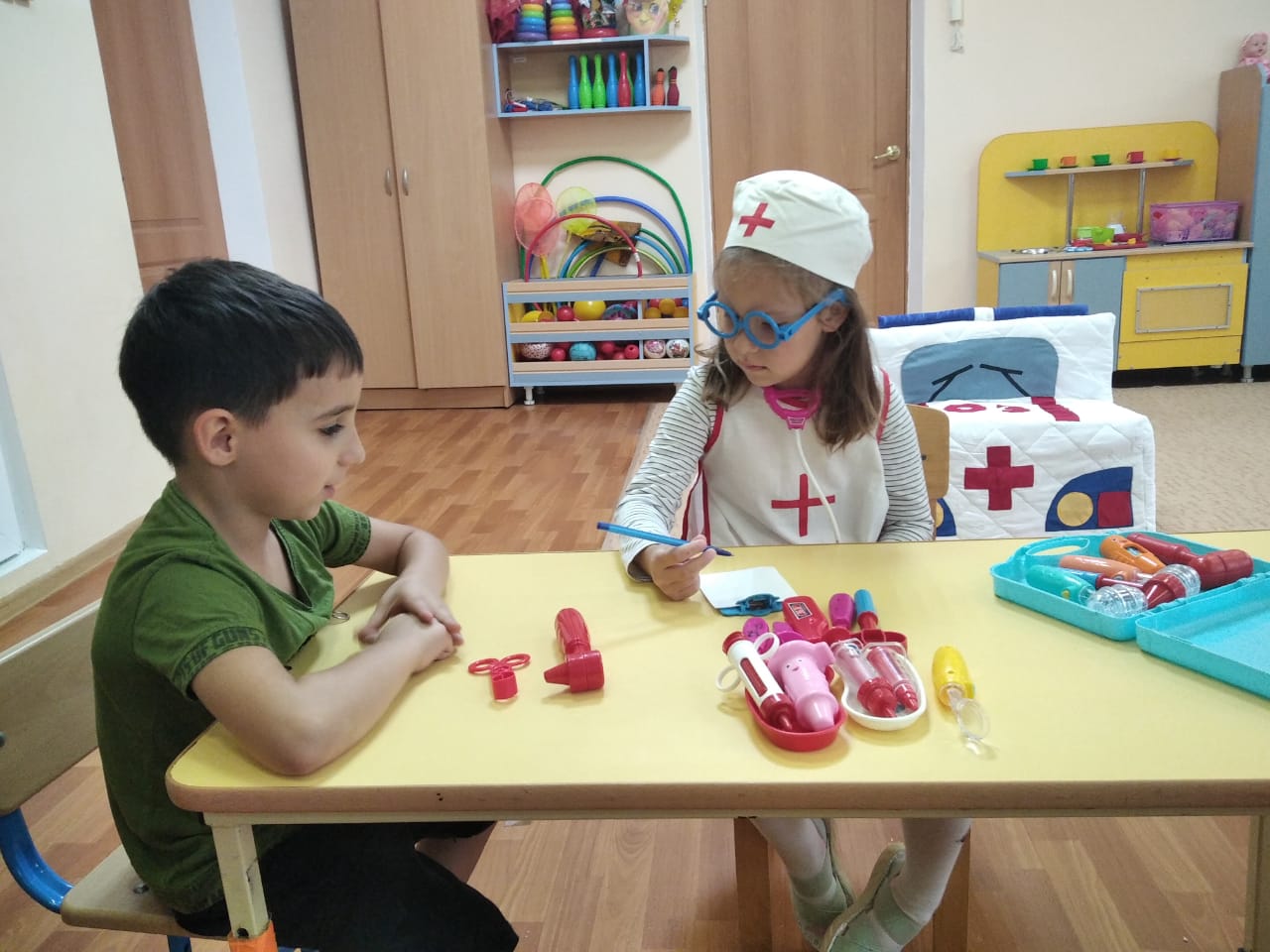 Совместная работа с родителями    Семейные гербы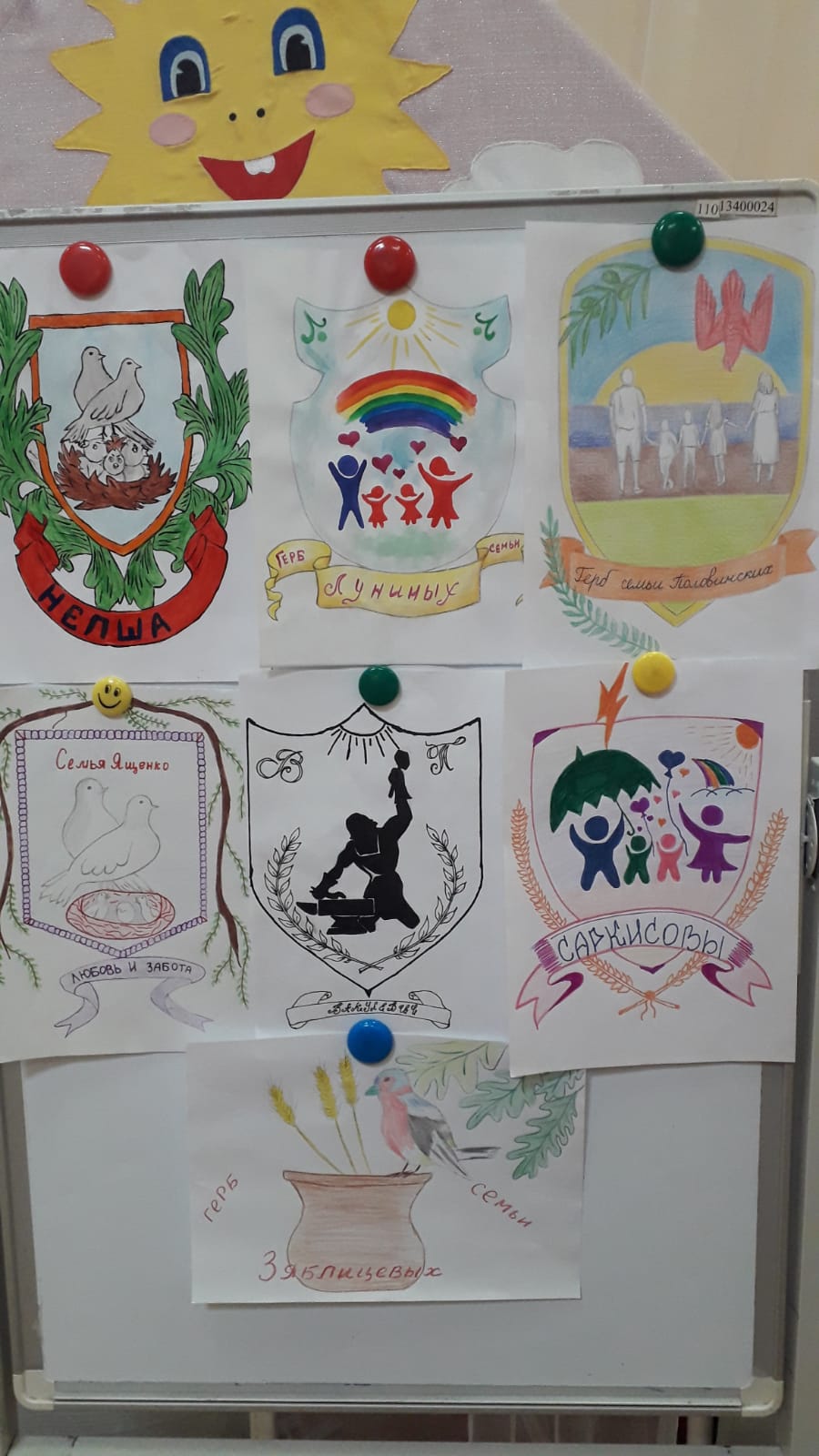                      Герб семьи  Карпенко Валерии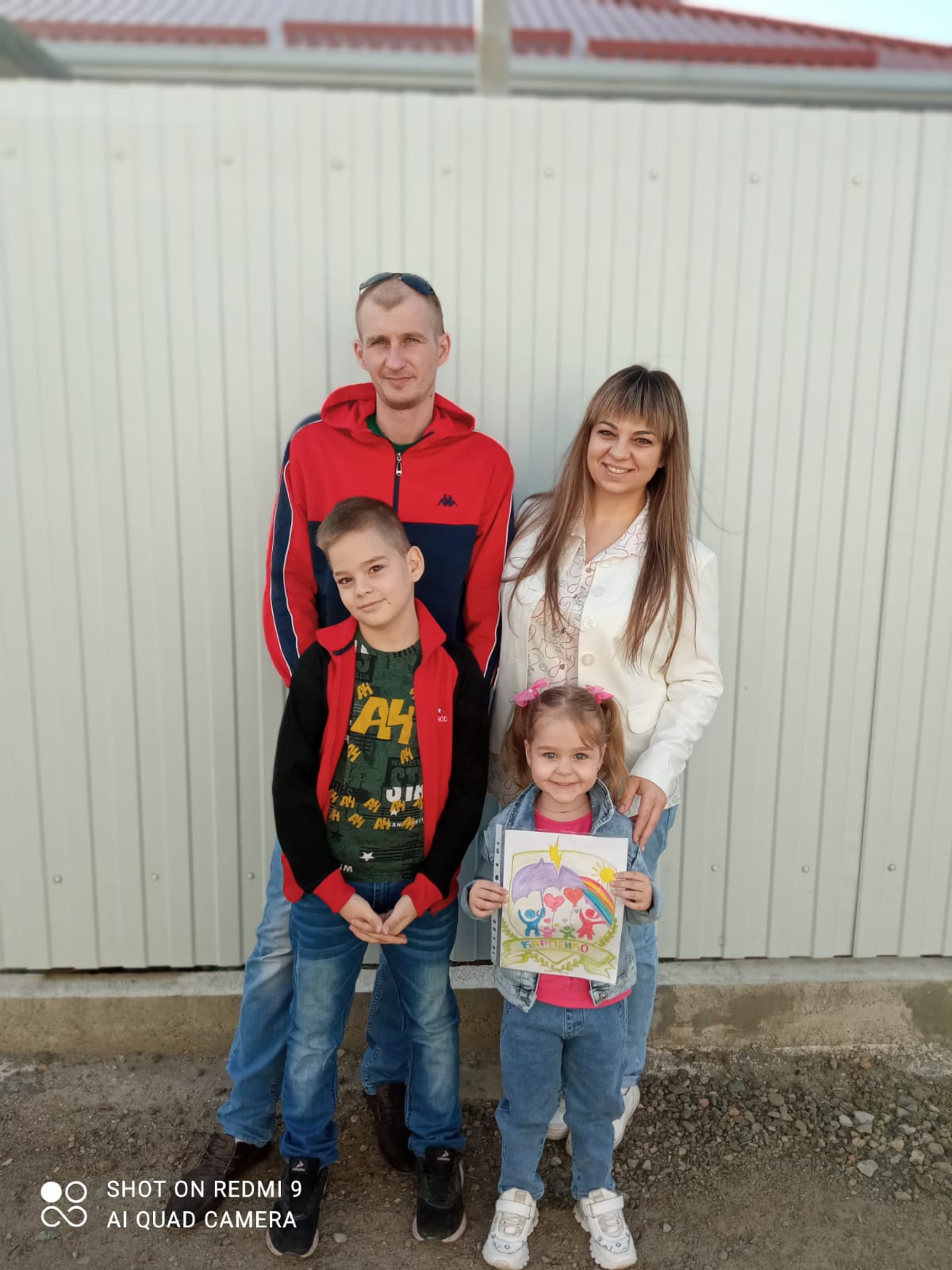            Герб семьи Комлева Саши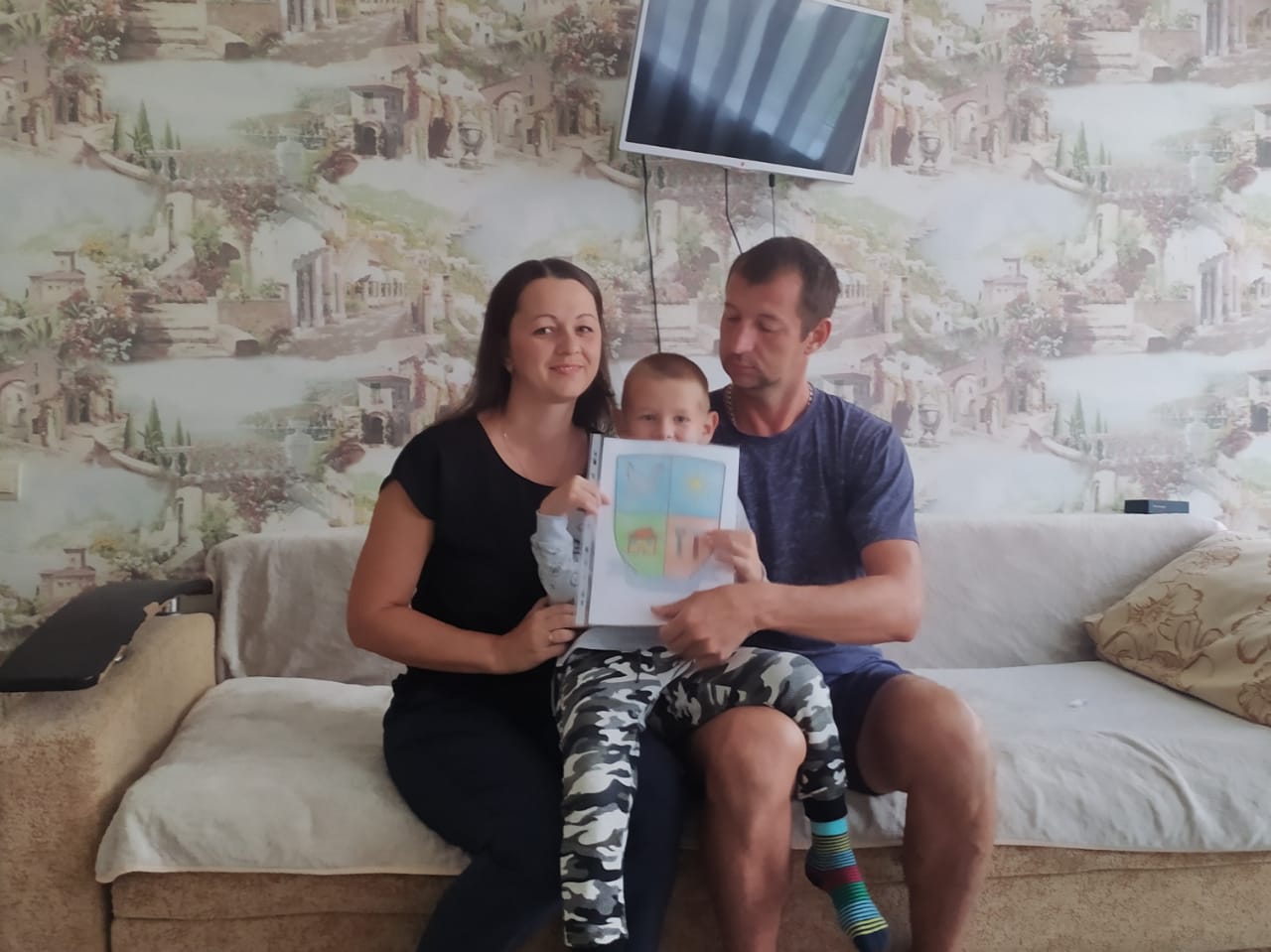    Родословное древо       Родословное древо семьи Кирпа Арсения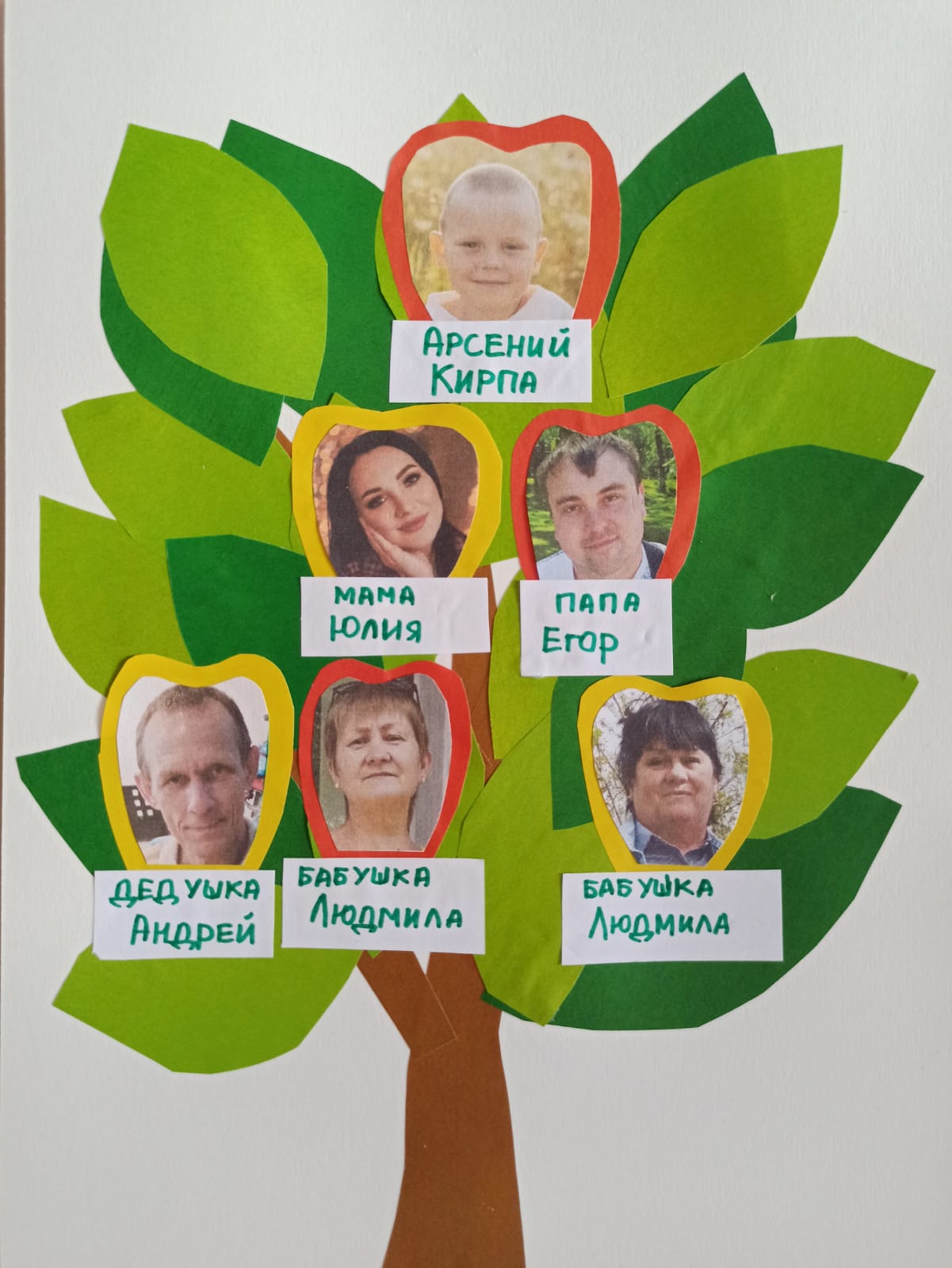      Родословное древо семьи Луниной Елизаветы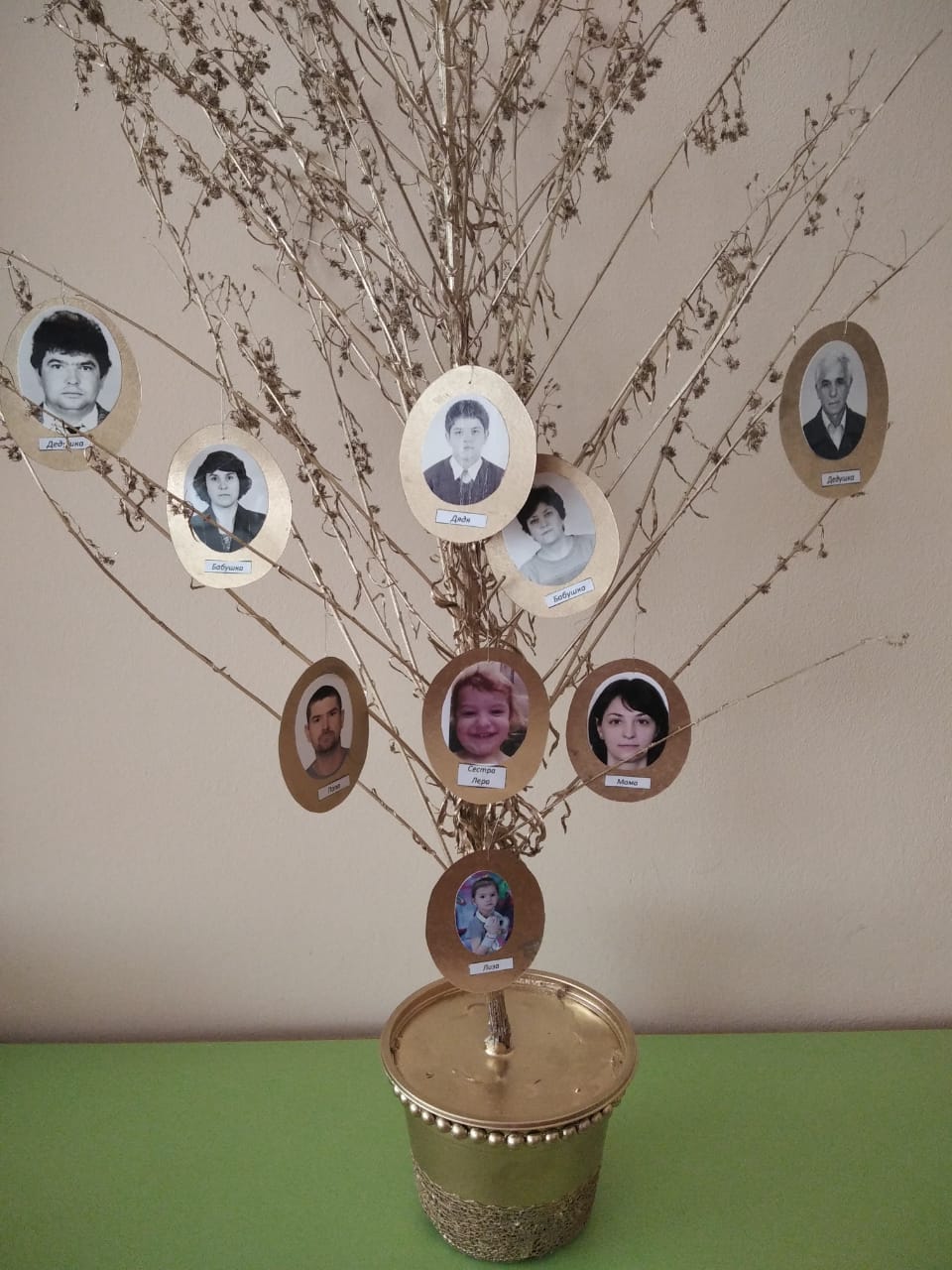 Родословное древо семьи Филипповой Василисы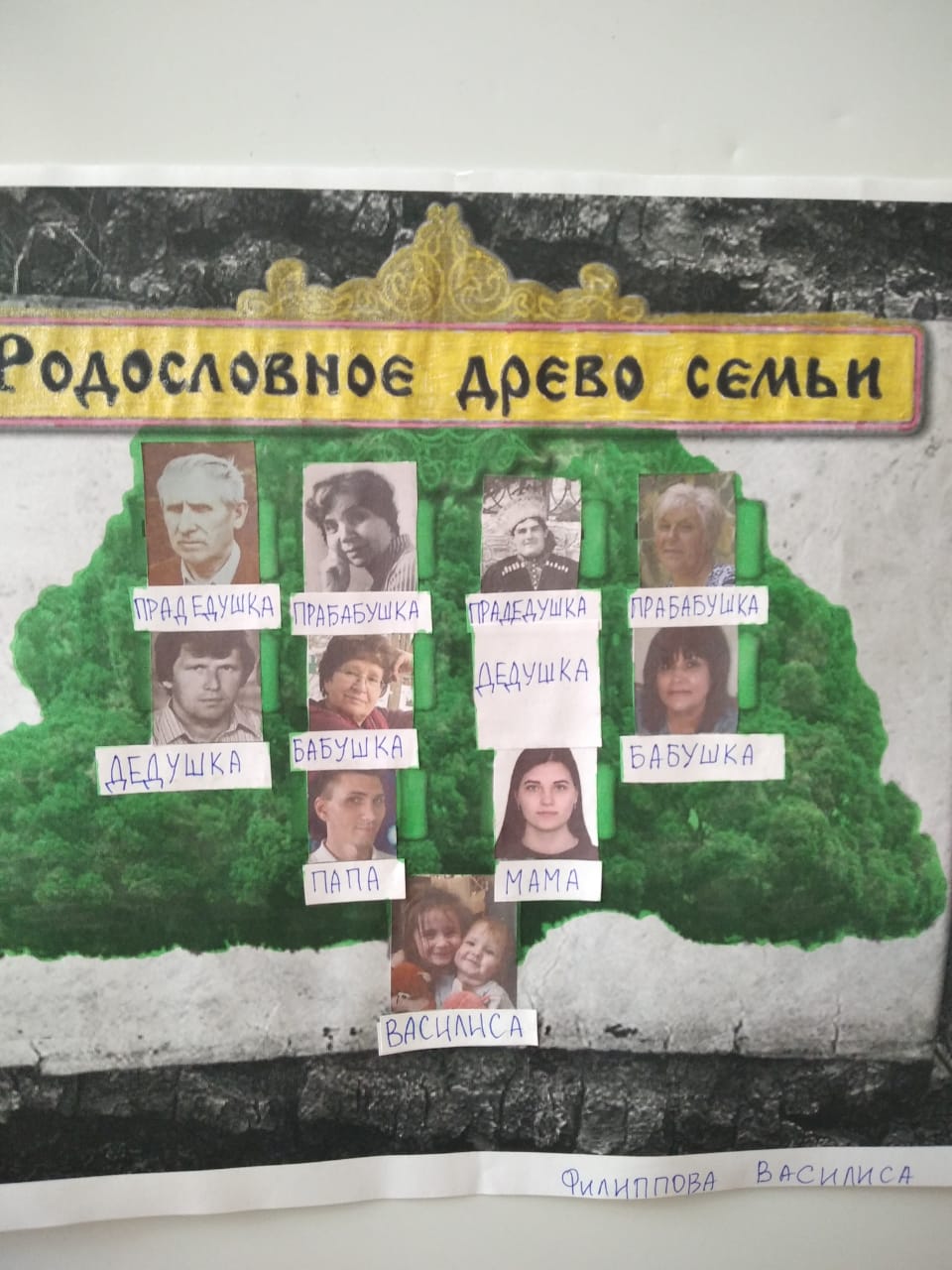  Фотогазета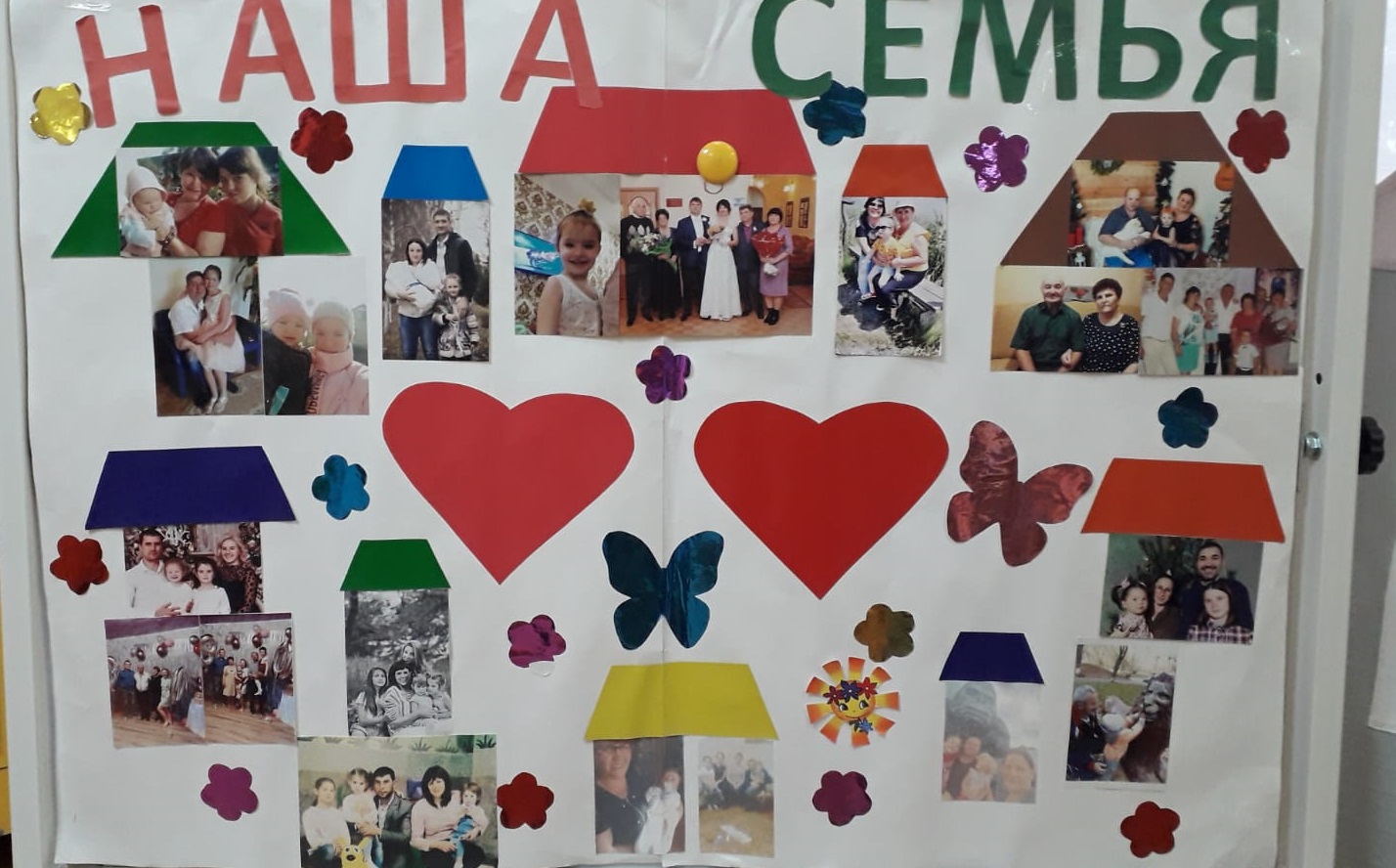 